СХЕМА ТЕПЛОСНАБЖЕНИЯМО ЗАПОРОЖСКОЕ СЕЛЬСКОЕ ПОСЕЛЕНИЕ ПРИОЗЕРСКОГО МУНИЦИПАЛЬНОГО РАЙОНАЛЕНИНГРАДСКОЙ ОБЛАСТИКнига 2: Обосновывающие материалыСодержаниеГлава 1 «Существующее положение в сфере производства, передачи и потребления тепловой энергии для целей теплоснабжения»	10часть 1 "Функциональная структура теплоснабжения»	10Часть 2. «Источники тепловой энергии»	12а) структура основного оборудования	12б) параметры установленной тепловой мощности теплофикационного оборудования и теплофикационной установки	14в) ограничения тепловой мощности и параметры располагаемой тепловой мощности	14г) объем потребления тепловой энергии (мощности) и теплоносителя на собственные и хозяйственные нужды и параметры тепловой мощности нетто	15д) срок ввода в эксплуатацию теплофикационного оборудования, год последнего освидетельствования при допуске к эксплуатации после ремонтов, год продления ресурса и мероприятия по продлению ресурса	16е) схемы выдачи тепловой мощности, структура теплофикационных установок	16ж) способ регулирования отпуска тепловой энергии от источников тепловой энергии с обоснованием выбора графика изменения температур теплоносителя	16з) среднегодовая загрузка оборудования	17и) способы учета тепла, отпущенного в тепловые сети	17к) статистика отказов и восстановлений оборудования источников тепловой энергии	17Часть 3. «Тепловые сети, сооружения на них и тепловые пункты»	18а) описание структуры тепловых сетей от каждого источника тепловой энергии, от магистральных выводов до центральных тепловых пунктов (если таковые имеются) или до ввода в жилой квартал или промышленный объект	18б) электронные и (или) бумажные карты (схемы) тепловых сетей в зонах действия источников тепловой энергии	19в) параметры тепловых сетей, включая год начала эксплуатации, тип изоляции, тип компенсирующих устройств, тип прокладки, краткую характеристику грунтов в местах прокладки с выделением наименее надежных участков, определением их материальной характеристики и подключенной тепловой нагрузки	21д) описание типов и строительных особенностей тепловых камер и павильонов	26е) описание графиков регулирования отпуска тепла в тепловые сети с анализом их обоснованности	26ж) фактические температурные режимы отпуска тепла в тепловые сети и их соответствие утвержденным графикам регулирования отпуска тепла в тепловые сети	26з) гидравлические режимы тепловых сетей и пьезометрические графики	27и) статистика отказов тепловых сетей (аварий, инцидентов) за последние 5 лет	27к) статистика восстановлений (аварийно-восстановительных ремонтов) тепловых сетей и среднее время, затраченное на восстановление работоспособности тепловых сетей, за последние 5 лет	27л) описание процедур диагностики состояния тепловых сетей и планирования капитальных (текущих) ремонтов	28м) описание периодичности и соответствия техническим регламентам и иным обязательным требованиям процедур летних ремонтов с параметрами и методами испытаний (гидравлических, температурных, на тепловые потери) тепловых сетей	28н) описание нормативов технологических потерь при передаче тепловой энергии (мощности) и теплоносителя	29о) оценка тепловых потерь в тепловых сетях за последние 3 года при отсутствии приборов учета тепловой энергии	33п) предписания надзорных органов по запрещению дальнейшей эксплуатации участков тепловой сети и результаты их исполнения	38р) описание типов присоединений теплопотребляющих установок потребителей к тепловым сетям с выделением наиболее распространенных, определяющих выбор и обоснование графика регулирования отпуска тепловой энергии потребителям	38с) сведения о наличии коммерческого приборного учета тепловой энергии, отпущенной из тепловых сетей потребителям, и анализ планов по установке приборов учета тепловой энергии и теплоносителя	39у) уровень автоматизации и обслуживания центральных тепловых пунктов, насосных станций	39ф) сведения о наличии защиты тепловых сетей от превышения давления	40х) перечень выявленных бесхозяйных тепловых сетей и обоснование выбора организации, уполномоченной на их эксплуатацию	40Часть 4 «Зоны действия источников тепловой энергии»	41Часть 5 «Тепловые нагрузки потребителей тепловой энергии, групп потребителей тепловой энергии в зонах действия источников тепловой энергии»	42а) значения потребления тепловой энергии в расчетных элементах территориального деления при расчетных температурах наружного воздуха	42б) случаи (условия) применения отопления жилых помещений в многоквартирных домах с использованием индивидуальных квартирных источников тепловой энергии	44в) значения потребления тепловой энергии в расчетных элементах территориального деления за отопительный период и за год в целом	45Часть 6 «Балансы тепловой мощности и тепловой нагрузки в зонах действия источников тепловой энергии»	47а) баланс установленной, располагаемой тепловой мощности и тепловой мощности нетто, потери тепловой мощности в тепловых сетях и присоединенная тепловая нагрузка по каждому источнику тепловой энергии	47б) резерв и дефицит тепловой мощности нетто по каждому источнику тепловой энергии и выводам тепловой мощности от источников тепловой энергии	47в) гидравлический режим, обеспечивающий передачу тепловой энергии от источника тепловой энергии до самого удаленного потребителя и характеризующий существующие возможности (резервы и дефициты по пропускной способности) передачи тепловой энергии от источника к потребителю	48г) причины возникновения дефицитов тепловой мощности и последствия влияния дефицитов на качество теплоснабжения	48д) резервов тепловой мощности нетто источников тепловой энергии и возможностей расширения технологических зон действия источников с резервами тепловой мощности нетто в зоны действия с дефицитом тепловой мощности	48Часть 7 «Балансы теплоносителя»	49а) утвержденные балансы производительности водоподготовительных установок теплоносителя для тепловых сетей и максимального потребления теплоносителя в теплоиспользующих установках потребителей в перспективных зонах действия систем теплоснабжения и источников тепловой энергии, в том числе работающих на единую тепловую сеть	49б) утвержденные балансы производительности водоподготовительных установок теплоносителя для тепловых сетей и максимального потребления теплоносителя в аварийных режимах систем теплоснабжения	49Часть 8 «Топливные балансы источников тепловой энергии и система обеспечения топливом»	50а) описание видов и количества используемого основного топлива для каждого источника тепловой энергии	50б) описание видов резервного и аварийного топлива и возможности их обеспечения в соответствии с нормативными требованиями	51в) описание особенностей характеристик топлив в зависимости от мест поставки	51г) анализ поставки топлива в периоды расчетных температур наружного воздуха	52Часть 9 «Надежность теплоснабжения»	53а) описание показателей, определяемых в соответствии с методическими указаниями по расчету уровня надежности и качества поставляемых товаров, оказываемых услуг для организаций, осуществляющих деятельность по производству и (или) передаче тепловой энергии	53Часть 10 «Технико-экономические показатели теплоснабжающих и теплосетевых организаций»	57Часть 11 «Цены (тарифы) в сфере теплоснабжения»	61а) динамика утвержденных тарифов, устанавливаемых органами исполнительной власти субъекта Российской Федерации в области государственного регулирования цен (тарифов) по каждому из регулируемых видов деятельности и по каждой теплосетевой и теплоснабжающей организации с учетом последних 3 лет	61б) структура цен (тарифов), установленных на момент разработки схемы теплоснабжения	61в) плата за подключение к системе теплоснабжения и поступления денежных средств от осуществления указанной деятельности	62г) платы за услуги по поддержанию резервной тепловой мощности, в том числе для социально значимых категорий потребителей	63Часть 12 «Описание существующих технических и технологических проблем в системах теплоснабжения поселения, городского округа»	64а) описание существующих проблем организации качественного теплоснабжения (перечень причин приводящих к снижению качества теплоснабжения, включая проблемы в работе теплопотребляющих установок потребителей)	64г) описание существующих проблем надежного и эффективного снабжения топливом действующих систем теплоснабжения	64д) анализ предписаний надзорных органов об устранении нарушений, влияющих на безопасность и надежность системы теплоснабжения	64Глава 2 «Перспективное потребление тепловой энергии на цели теплоснабжения»	65а) данные базового уровня потребления тепла на цели теплоснабжения	65б) прогнозы приростов на каждом этапе площади строительных фондов, сгруппированные по расчетным элементам территориального деления и по зонам действия источников тепловой энергии с разделением объектов строительства на многоквартирные дома, жилые дома, общественные здания и производственные здания промышленных предприятий	65в) прогнозы перспективных удельных расходов тепловой энергии на отопление, вентиляцию и горячее водоснабжение, согласованных с требованиями к энергетической эффективности объектов теплопотребления, устанавливаемых в соответствии с законодательством Российской Федерации;	67д) прогнозы приростов объемов потребления тепловой энергии (мощности) и теплоносителя с разделением по видам теплопотребления в каждом расчетном элементе территориального деления и в зоне действия каждого из существующих или предлагаемых для строительства источников тепловой энергии на каждом этапе;	68и) прогноз перспективного потребления тепловой энергии потребителями, с которыми заключены или могут быть заключены в перспективе свободные долгосрочные договоры теплоснабжения	69к) прогноз перспективного потребления тепловой энергии потребителями, с которыми заключены или могут быть заключены в перспективе свободные долгосрочные договоры по регулируемой цене	70глава 4 «Перспективные балансы тепловой мощности источников тепловой энергии и тепловой нагрузки»	72а) балансы тепловой энергии (мощности) и перспективной тепловой нагрузки в каждой из выделенных зон действия источников тепловой энергии с определением резервов (дефицитов) существующей располагаемой тепловой мощности источников тепловой энергии	72б) балансы тепловой мощности источника тепловой энергии и присоединенной тепловой нагрузки в каждой зоне действия источника тепловой энергии по каждому из магистральных выводов (если таких выводов несколько) тепловой мощности источника тепловой энергии	74г) выводы о резервах (дефицитах) существующей системы теплоснабжения при обеспечении перспективной тепловой нагрузки потребителей	74глава 5 «Перспективные балансы производительности водоподготовительных установок и максимального потребления теплоносителя теплопотребляющими установками потребителей, в том числе в аварийных режимах»	75глава 6 «Предложения по строительству, реконструкции и техническому перевооружению источников тепловой энергии»	76а)определение условий организации централизованного теплоснабжения, индивидуального теплоснабжения, а также поквартирного отопления	76б)обоснование предлагаемых для строительства источников тепловой энергии с комбинированной выработкой тепловой и электрической энергии для обеспечения перспективных тепловых нагрузок	79д)обоснование предлагаемых для реконструкции котельных с увеличением зоны их действия путем включения в нее зон действия существующих источников тепловой энергии	79е)обоснование предлагаемых для перевода в пиковый режим работы котельных по отношению к источникам тепловой энергии с комбинированной выработкой тепловой и электрической энергии	80ж)обоснование предложений по расширению зон действия действующих  источников тепловой энергии с комбинированной выработкой тепловой и электрической энергии	80з)обоснование предлагаемых для вывода в резерв и (или) вывода из эксплуатации котельных при передаче тепловых нагрузок на другие источники тепловой энергии	80к)обоснование организации теплоснабжения в производственных зонах на территории поселения, городского округа	80л)обоснование перспективных балансов тепловой мощности источников тепловой энергии и теплоносителя и присоединенной тепловой нагрузки в каждой из систем теплоснабжения поселения ,городского округа и ежегодное распределение объемов тепловой нагрузки между источниками тепловой энергии	81м)расчет радиуса эффективного теплоснабжения	81глава 7 «Предложения по строительству и реконструкции тепловых сетей и сооружений на них»	83а)реконструкция и строительство тепловых сетей, обеспечивающих перераспределение тепловой нагрузки из зон с дефицитом тепловой мощности в зоны с избытком тепловой мощности (использование существующих резервов)	83б)строительство тепловых сетей для обеспечения перспективных приростов тепловой нагрузки под жилищную, комплексную или производственную застройку во вновь осваиваемых районах поселения	83в)строительство тепловых сетей, обеспечивающих условия, при наличии которых существует возможность поставок тепловой энергии потребителям от различных источников тепловой энергии при сохранении надежности теплоснабжения	83г) строительство или реконструкция тепловых сетей для повышения эффективности функционирования системы теплоснабжения, в том числе за счет перевода котельных  в пиковый режим работы или ликвидации котельных )	83д)строительство тепловых сетей для обеспечения нормативной надежности теплоснабжения	83е)реконструкция тепловых сетей с увеличением диаметра трубопроводов для обеспечения перспективных приростов тепловой нагрузки	86ж)реконструкция тепловых сетей, подлежащих замене в связи с исчерпанием эксплуатационного ресурса	86з)строительство и реконструкция насосных станций	87глава 8 «Перспективные топливные балансы»	88Глава 9 «Оценка надежности теплоснабжения »	89а) перспективные показатели надежности, определяемые числом нарушений в подаче тепловой энергии	93б) перспективные показатели, определяемые приведенной продолжительностью прекращений подачи тепловой энергии	93в) перспективные показатели, определяемые приведенным объемом недоотпуска тепла в результате нарушений в подаче тепловой энергии	93г)перспективные показатели, определяемые средневзвешенной величиной отклонений температуры теплоносителя, соответствующих отклонениям параметров теплоносителя в результате нарушений в подаче тепловой энергии	94глава 10 «Обоснование инвестиций в строительство, реконструкцию и техническое перевооружение»	95а) оценка финансовых потребностей для осуществления строительства, реконструкции и технического перевооружения источников тепловой энергии и тепловых сетей	95б) предложения по источникам инвестиций, обеспечивающих финансовые потребности	97г) расчеты ценовых последствий для потребителей при реализации программ строительства реконструкции и технического перевооружения систем теплоснабжения	102глава 11 «Обоснование предложения по определению единой теплоснабжающей организации»	104Глава 1 «Существующее положение в сфере производства, передачи и потребления тепловой энергии для целей теплоснабжения»часть 1 "Функциональная структура теплоснабжения»Запорожское сельское поселение — одно из муниципальных образований, расположенных  в Приозерском муниципальном районе Ленинградской области России. Административным центром   МО Запорожского сельского поселения является поселок Запорожское.Граница МО Запорожского сельского поселения установлена в соответствии с Законом Ленинградской области «Об установлении границ и наделении соответствующим статусом муниципального образования Приозерский муниципальный район и муниципальных образований в его составе».МО Запорожское сельское поселение расположено в юго-восточной части Приозерского муниципального района Ленинградской области и граничит:с севера – с территорией МО Громовское сельское  поселение;на северо – западе – с территорией МО Петровское сельское поселение;на западе – с территорией МО Сосновское сельское поселениена востоке – по  береговой линии Ладожского озера;на юге - МО Всеволожский муниципальный район Ленинградской области. Административный центр – поселок Запорожское расположен в 100 км от районного центра г. Приозерска, в 90 км от областного центра г. Санкт – Петербурга. В состав МО Запорожское сельское поселение входят 7 населенных пунктов: поселки Запорожское, Пятиречье, Денисово, Луговое, Пески, деревни Удальцово, Замостье.Численность  МО Запорожского сельского населения по данным на 01.01.2013 года  составила  2645  человек.Площадь всех земельных ресурсов – 73719 га. Площадь земель в границах населённых пунктов составляет – 1110 га Площадь земель сельскохозяйственного назначения составляет –5480 га.Сельское поселение с востока омывается водами Ладожского озера. В северной части сельского поселения протекает р. Бурная, на которой имеются пороги. По территории всего сельского поселения протекает р. Вьюн, впадающая в р. Бурная.На момент разработки схемы теплоснабжения в МО Запорожское  сельское поселение, теплоснабжающей организацией является ООО Управляющая компания «ОАЗИС», которое арендует котельную и тепловые сети у администрации Запорожского сельского поселения.а)зоны действия производственных котельных Централизованное теплоснабжение действует в поселке Запорожское. Источником тепловой энергии являются  угольная котельная расположенная в центральной части поселка. ООО Управляющая компания «Оазис» обеспечивает потребителей тепловой энергией на нужды отопления. Протяженность тепловых сетей предприятия составляет 4  км в двухтрубном исполнении.Таблица 1Сведения о МЖД и частных домовладенияхб) зоны действия индивидуального теплоснабженияОсновная часть территории МО Запорожское сельское поселение находится в зоне действия индивидуальных источников теплоснабжения. На территории сельского поселения преобладают преимущественно печные источники тепловой энергии. Количество домов использующих индивидуальные источники теплоснабжения представлены ниже.п. Запорожское   410 домовп. Пятиречье 280 домовп. Денисово 98 домовп. Луговое 83 домап. Удальцово 448 домовп. Пески 4 домад. Замостье 68 домовЧасть 2. «Источники тепловой энергии»а) структура основного оборудованияПо состоянию на 01.12.2017г в МО Запорожское сельское поселение осуществляет выработку тепловой энергии одна угольная котельная. В таблице 3 представлена информация по данному источнику.Таблица 2 Источники тепловой энергииТаблица 3 НасосыЦиркуляция теплоносителя происходит с помощью насоса ЦНЛ 32-90 с установленной мощностью  по 8 кВт. В котельной отсутствует система химической очистки воды, что приводит к загрязнению поверхностей нагрева трубок котельного агрегата  солями жесткости и следовательно к уменьшению коэффициента теплоотдачи и  преждевременному выходу из строя оборудования.Водогрейный котел КВр применяется для отопления и горячего водоснабжения объектов промышленного и жилищного назначения в отопительных и производственных котельных. КВр 0,63 применяются для нагрева воды с рабочим давлением не больше 6 кг/см2 и температурой до 95 в закрытых и открытых системах теплоснабжения с принудительной циркуляцией воды. Котел КВр стальной трубный газоплотного исполнения, состоит из блока (трубной части) и стальной рамы  с дутьевым коробом. Блок котла состоит из топочной и конвективной частей. Конвективная часть верхнего расположения с двумя ходами для дымовых газов. Котел функционирует с постоянным расходом воды и работает с уравновешенной тягой. Конструктивно котел оборудован специальными лючками для очистки поверхностей нагрева и коллекторов от шлама, накипи и отложений. Удаление шлаков и подача топлива выполняется ручным способом при помощи дверцы с фронта котла. Топливом для котлоагрегата служит бурый и каменный уголь.б) параметры установленной тепловой мощности теплофикационного оборудования и теплофикационной установкиДанный раздел не рассматривается ввиду отсутствия источников тепловой энергии с комбинированной выработкой тепловой и электрической энергии.в) ограничения тепловой мощности и параметры располагаемой тепловой мощностиТаблица 4 Параметры тепловой мощностиИз таблицы 4 видно, что ограничения по мощности на источнике в МО Запорожское сельское отсутствуют.г) объем потребления тепловой энергии (мощности) и теплоносителя на собственные и хозяйственные нужды и параметры тепловой мощности неттоТаблица 5 Объемы потребления тепловой мощностиОбъем потребляемой тепловой энергии, в виду отсутствия приборов учета у некоторых потребителей, определяется расчетным способом. Приборы учета имеются у потребителей:Советская 28Советская 29Советская 29 аЛуговая 22Советская 15Советская 8д) срок ввода в эксплуатацию теплофикационного оборудования, год последнего освидетельствования при допуске к эксплуатации после ремонтов, год продления ресурса и мероприятия по продлению ресурсаДанный раздел не рассматривается ввиду отсутствия источников тепловой энергии с комбинированной выработкой тепловой и электрической энергии.е) схемы выдачи тепловой мощности, структура теплофикационных установок Данный раздел не рассматривается ввиду отсутствия источника с комбинированной выработкой тепловой и электрической энергии.ж) способ регулирования отпуска тепловой энергии от источников тепловой энергии с обоснованием выбора графика изменения температур теплоносителяСпособ регулирования  отпуска тепловой энергии – качественный. Качественное регулирование предполагает изменение температуры теплоносителя без изменения расхода. На предприятии ООО Управляющая компания «Оазис», директором утвержден график отпуска тепловой энергии 95/70. В таблице 6 представлены расчетные температуры подающего и обратного трубопроводов при различных температурах наружного воздуха.Таблица 6 Температурный график котельной в МО Запорожское сельское поселениез) среднегодовая загрузка оборудованияКотельная работает 5448 часов в год. Годовая загрузка котельной не является равномерной, вследствие неравномерности температур наружного воздуха. Пиковые нагрузки приходятся на январь и февраль.и) способы учета тепла, отпущенного в тепловые сетиПриборы учета имеются у потребителей:Советская 28Советская 29Советская 29 аЛуговая 22Советская 15Советская 8к) статистика отказов и восстановлений оборудования источников тепловой энергииДанные по отказам оборудования не предоставлялись.л)предписания надзорных органов по запрещению дальнейшей эксплуатации источников тепловой энергииСогласно предоставленной документации от организации ООО Управляющая компания «ОАЗИС» предписаний нет.Часть 3. «Тепловые сети, сооружения на них и тепловые пункты»а) описание структуры тепловых сетей от каждого источника тепловой энергии, от магистральных выводов до центральных тепловых пунктов (если таковые имеются) или до ввода в жилой квартал или промышленный объектПередача тепловой энергии в п. Запорожское осуществляется по тепловым сетям протяженностью  4000 м в двухтрубном исчислении. Структура тепловых сетей ООО  Управляющая компания «ОАЗИС» по данным поселениям представлена в таблице  7.Таблица 7 Тепловые сети п. Запорожскоеб) электронные и (или) бумажные карты (схемы) тепловых сетей в зонах действия источников тепловой энергии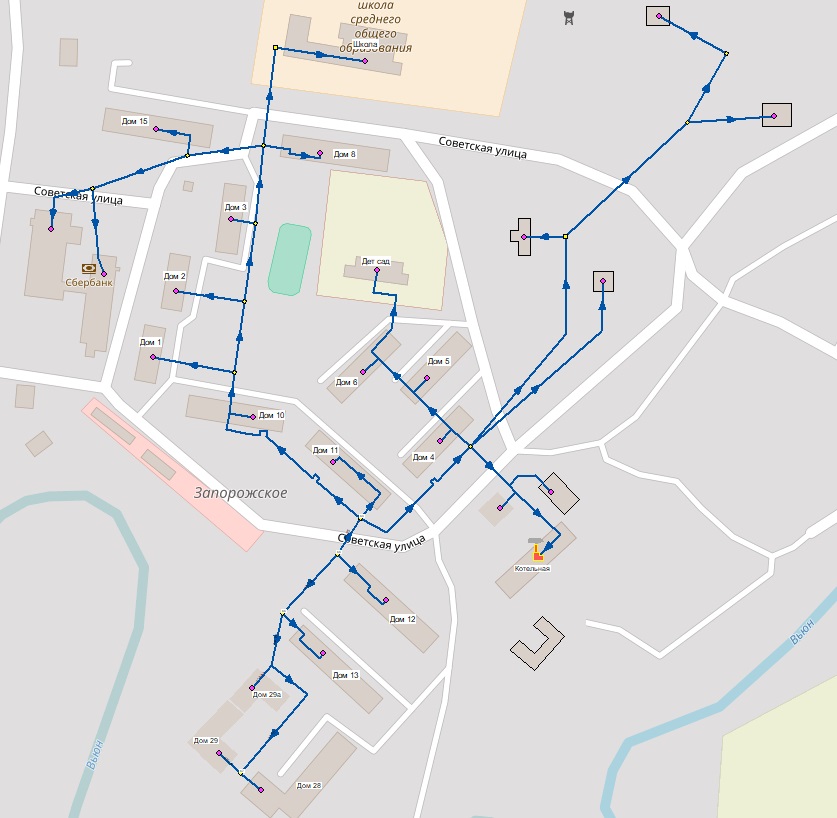 Рисунок 3 Схема тепловых сетейв) параметры тепловых сетей, включая год начала эксплуатации, тип изоляции, тип компенсирующих устройств, тип прокладки, краткую характеристику грунтов в местах прокладки с выделением наименее надежных участков, определением их материальной характеристики и подключенной тепловой нагрузкиТаблица 8 Параметры тепловых сетейг) описание типов и количества секционирующей и регулирующей арматуры на тепловых сетяхООО Управляющая компания «ОАЗИС»  учет количества и типов арматуры не ведет.д) описание типов и строительных особенностей тепловых камер и павильоновТепловые камеры применяются на тепловых, водопроводных, газовых, канализационных сетях. Они используются в подземных коммуникациях и эксплуатируются в слабоагрессивной среде. Сборные железобетонные камеры состоят из трех элементов: верхнего (плиты перекрытия), среднего и нижнего блоков.Плиты перекрытия тепловых камер производятся из бетона класса В 12,5 или М 150 по морозостойкости соответствуют F 150, по водонепроницаемости W 4. Нормативная прочность бетона в процентах от класса бетона составляет лето/зима 70/90, что придает плитам высокую плотность и прочность, способность выдерживать большие нагрузки и защищать от физических воздействий. Плиты перекрытия, применяемые для тепловых камер, являются теплоизоляторами, способствуют экономии теплоэнергии и защищают от воздействия агрессивных сред. Изготавливают плиты различных размеров длиной от 160 до 550 см, шириной 60, 120, 180, 221 см, толщиной от 16 до 36 см. Камеры тепловых сетей и соответственно плиты перекрытия имеют большие размеры из-за габаритности узлов теплосети. Для обслуживания оборудования тепловых камер в теплосетях число отверстий в плите перекрытия должно быть не менее двух (при площади камер до 6 м) и не менее четырех (при площади камеры более 6 м) круглой или квадратной формы. В данном случае при размерах плиты 150*150 и соответственно площадью 2,25 м2 устроено одно отверстие.е) описание графиков регулирования отпуска тепла в тепловые сети с анализом их обоснованностиСпособ регулирования тепловой энергии  качественный, согласно температурному графику. Качественное регулирование предполагает изменение температуры теплоносителя без изменения расхода. Температура сетевой воды в подающем и обратном трубопроводе соответствует утвержденным для системы теплоснабжения температурным графиком и задается по усредненной температуре наружного воздуха за промежуток времени в пределах 12-24 ч, определяемой диспетчером тепловой сети в зависимости от климатических условий и других факторов согласно пункту 4.11.1 ПТЭ.ж) фактические температурные режимы отпуска тепла в тепловые сети и их соответствие утвержденным графикам регулирования отпуска тепла в тепловые сетиСреднее отклонение температуры за 2012г. не превышает 3% («Типовая инструкция по технической эксплуатации систем транспорта и распределения тепловой энергии тепловых сетей») РД 153-34.0-20.507-98:“2.3.4. Организация, эксплуатирующая тепловые сети, как ответственный представитель теплоснабжающей организации обязана поддерживать температуру сетевой воды в подающем трубопроводе на границе эксплуатационной ответственности в соответствии с приложенным к договору температурным графиком, не допуская отклонений среднесуточной температуры более, чем указано в договоре; если в договоре не указаны допустимые отклонения, то они должны приниматься равным плюс-минус 3%...”з) гидравлические режимы тепловых сетей и пьезометрические графикиСуществующий гидравлический режим обеспечивает потребителям МО Запорожского сельского поселения надежную циркуляцию теплоносителя, напора сетевых насосов достаточно для работы тепловой сети.и) статистика отказов тепловых сетей (аварий, инцидентов) за последние 5 летВ таблице 9 представлена статистика аварий на тепловых сетях в период эксплуатации ООО Управляющая компания «Оазис». Данные за 2014-2017 года не предоставлялись.Таблица 9 Статистика отказов тепловых сетейк) статистика восстановлений (аварийно-восстановительных ремонтов) тепловых сетей и среднее время, затраченное на восстановление работоспособности тепловых сетей, за последние 5 летИз таблицы 9 видно, что за время эксплуатации тепловых сетей  ООО Управляющая компания «Оазис»  произошло 5 аварий, среднее время восстановления работоспособности тепловых сетей составляет 24 часа.л) описание процедур диагностики состояния тепловых сетей и планирования капитальных (текущих) ремонтовПо информации ООО Управляющая компания «Оазис», в 2010 году по договору с ООО «Перспектива» была произведена работа «Разработка мероприятий по наладке тепловых сетей поселка Запорожское», а также сами работы водяных тепловых сетей с учетом рекомендаций.В поселке Запорожское тепловые сети в рамках подготовки к отопительному сезону подвергаются гидропневматической промывке компрессором.м) описание периодичности и соответствия техническим регламентам и иным обязательным требованиям процедур летних ремонтов с параметрами и методами испытаний (гидравлических, температурных, на тепловые потери) тепловых сетейСогласно п.6.82 МДК 4-02.2001 «Типовая инструкция по технической эксплуатации тепловых сетей систем коммунального теплоснабжения»:Тепловые сети, находящиеся в эксплуатации, должны подвергаться следующим испытаниям:гидравлическим испытаниям с целью проверки прочности и плотности трубопроводов, их элементов и арматуры;испытаниям на максимальную температуру теплоносителя (температурным испытаниям)  для выявления дефектов трубопроводов и оборудования тепловой сети, контроля за их состоянием, проверки компенсирующей способности тепловой сети;испытаниям на тепловые потери для определения фактических тепловых потерь теплопроводами  в зависимости от типа строительно-изоляционных конструкций, срока службы, состояния и условий эксплуатации;испытаниям на гидравлические потери  для получения гидравлических характеристик трубопроводов;испытаниям на потенциалы блуждающих токов (электрическим измерениям для определения коррозионной агрессивности грунтов и опасного действия блуждающих токов на трубопроводы подземных тепловых сетей).Все виды испытаний должны проводиться раздельно. Совмещение во времени двух видов испытаний не допускается.Для проведения каждого испытания организуется специальная бригада во главе с руководителем испытаний, который назначается главным инженером. К проведению испытаний тепловых сетей на тепловые и гидравлические потери и на наличие потенциалов блуждающих токов по усмотрению руководства организации могу привлекаться специализированные организации, имеющие соответствующие лицензии. Руководитель испытаний должен заблаговременно определить необходимые мероприятия, которые должны быть выполнены в процессе подготовки сети к испытаниям.н) описание нормативов технологических потерь при передаче тепловой энергии (мощности) и теплоносителяНормативные технологические потери рассчитаны согласно методики,  утвержденной Министерством промышленности и энергетики РФ от 4.10.2005 г. №265Таблица 10  Расчет нормативных технологических потерьо) оценка тепловых потерь в тепловых сетях за последние 3 года при отсутствии приборов учета тепловой энергииОценка тепловых потерь выполнена при среднемесячных температурах окружающей среды отопительного периода  за последние 3 года. Результаты расчета представлены в таблице 11.Таблица 11 Фактические тепловые потери п) предписания надзорных органов по запрещению дальнейшей эксплуатации участков тепловой сети и результаты их исполненияНа основании предоставленных данных ООО Управляющая компания «ОАЗИС» предписания не выдавались.р) описание типов присоединений теплопотребляющих установок потребителей к тепловым сетям с выделением наиболее распространенных, определяющих выбор и обоснование графика регулирования отпуска тепловой энергии потребителямСхема теплоснабжения закрытая, двухтрубная с непосредственным присоединением системы отопления.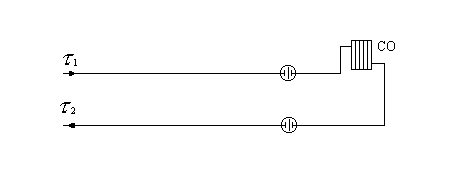 с) сведения о наличии коммерческого приборного учета тепловой энергии, отпущенной из тепловых сетей потребителям, и анализ планов по установке приборов учета тепловой энергии и теплоносителяРуководствуясь пунктом 5 статьи 13 Федерального закона от 23.11.2009г. №261-ФЗ «Об энергосбережении и о повышении энергетической эффективности и о внесении изменений в отдельные законодательные акты Российской Федерации» собственники жилых домов, собственники помещений в многоквартирных домах, введенных в эксплуатацию на день вступления Закона № 261-ФЗ в силу, обязаны в срок до 1 января 2012 года обеспечить оснащение таких домов приборами учета используемых воды, природного газа, тепловой энергии, электрической энергии, а также ввод установленных приборов учета в эксплуатацию. При этом многоквартирные дома в указанный срок должны быть оснащены коллективными (общедомовыми) приборами учета используемых коммунальных ресурсов, а также индивидуальными и общими (для коммунальной квартиры) приборами учета.В поселке Запорожское приборы коммерческого учета тепла у потребителей установлены в многоквартирном доме, который построен после 2009 года и расположен по адресу Приборы учета имеются у потребителей:Советская 28Советская 29Советская 29 аСоветская 15Луговая 22Советская 8Советская 15Также приборы учета установлены в школе и детском саду и ФАПу) уровень автоматизации и обслуживания центральных тепловых пунктов, насосных станцийЦТП и насосные станции отсутствуют и не планируются к установке.ф) сведения о наличии защиты тепловых сетей от превышения давленияВ соответствии с нормативными документами (ПТЭ (п.4.11.8, 4.12.40), СНиП "Тепловые сети" 2.04.07-86 (п. 12.14), Правила эксплуатации теплопотребляющих установок и тепловых сетей потребителей в каждом элементе единой системы теплоснабжения (на источнике тепла, в тепловых сетях, в системах теплопотребления) должны быть предусмотрены средства защиты от недопустимых изменений давлений сетевой воды. Эти средства в первую очередь должны обеспечивать поддержание допустимого давления в аварийных режимах, вызванных отказом оборудования данного элемента, а также защиту собственного оборудования при аварийных внешних воздействияНа котельной в поселке Запорожское установлены предохранительные клапаны на выходном коллекторе котлов, которые защищают сеть от превышения максимального допустимого давления.х) перечень выявленных бесхозяйных тепловых сетей и обоснование выбора организации, уполномоченной на их эксплуатациюБесхозных тепловых сетей на территории  МО Запорожского сельского поселения  не выявлено.Часть 4 «Зоны действия источников тепловой энергии»В зоне централизованного теплоснабжения МО Запорожское сельское поселение действует один тепловой источник, расположенный в поселке Запорожское. Установленная мощность котельной – 4,434 Гкал/час, присоединенная нагрузка – 3,69 Гкал/час, Потребителями тепловой энергии являются жилые здания. Протяженность тепловых сетей в поселке составляет 4000 метров в двухтрубном исполнении. Котельная и тепловые сети находятся в собственности Муниципального образования Запорожское сельское поселение. ООО Управляющая компания «Оазис» арендует данные котельную и тепловые сети, осуществляя выработку, передачу и распределение тепловой энергии потребителям. Схема теплоснабжения закрытая, двухтрубная с непосредственным присоединением системы отопления. Зона действия индивидуального теплоснабжения включает в себя поселки Денисово, Луговое, Пески, Пятиречье,  и деревни Удальцово и Замостье. Источники индивидуального теплоснабжения преимущественно печные.Часть 5 «Тепловые нагрузки потребителей тепловой энергии, групп потребителей тепловой энергии в зонах действия источников тепловой энергии»а) значения потребления тепловой энергии в расчетных элементах территориального деления при расчетных температурах наружного воздухаСведения о тепловых нагрузках потребителей МО Запорожское сельское поселение представлены в таблице ниже.Таблица 12Тепловые нагрузки потребителей МО Запорожское сельское поселениеТаблица 13 Перечень потребителейТаблица 14 Объем потребления тепловой энергии на отопление (план на 2018 год)б) случаи (условия) применения отопления жилых помещений в многоквартирных домах с использованием индивидуальных квартирных источников тепловой энергииСлучаев применения отопления жилых помещений в многоквартирных жилых домах МО Запорожское сельское поселение с использованием индивидуальных квартирных источников тепловой энергии не выявлено.в) значения потребления тепловой энергии в расчетных элементах территориального деления за отопительный период и за год в целомТаблица 15 Потребление тепловой энергии, 2017 годКотельная в поселке Запорожское имеет сезонный вид нагрузки т.к котельная вырабатывает тепловую энергию только на отопление, , этого выработка тепловой энергии за отопительный период  равна выработки за год. г) значения потребления тепловой энергии при расчетных температурах наружного воздуха в зонах действия  источников тепловой энергииРасчетная температура наружного воздуха при проектировании систем отопления и вентиляции в соответствии со СНиП 23-01-99 «Строительная климатология»  составляет  -27°С для Ленинградской области Таблица 16 Потребление при расчетных температурах наружного воздуха д) существующие нормативы потребления тепловой энергии для населения на отопление и горячее водоснабжениеНормативы потребления тепловой энергии утверждены постановлением правительства Ленинградской области  от 24.11.2010 №313 «об утверждении нормативов потребления коммунальных услуг по холодному водоснабжению, водоотведению горячему водоснабжению и отоплению гражданами, проживающими в многоквартирных домах или жилых домах на территории Ленинградской области при отсутствии приборов учета»Таблица 17 Нормативы потребления тепловой энергииЧасть 6 «Балансы тепловой мощности и тепловой нагрузки в зонах действия источников тепловой энергии»а) баланс установленной, располагаемой тепловой мощности и тепловой мощности нетто, потери тепловой мощности в тепловых сетях и присоединенная тепловая нагрузка по каждому источнику тепловой энергииТаблица 18 Баланс тепловой мощности котельной Запорожскоеб) резерв и дефицит тепловой мощности нетто по каждому источнику тепловой энергии и выводам тепловой мощности от источников тепловой энергииТаблица 19 Расчет резерва тепловой мощности котельной ЗапорожскоеНа момент разработки схемы дефицита тепловой мощности не наблюдается.в) гидравлический режим, обеспечивающий передачу тепловой энергии от источника тепловой энергии до самого удаленного потребителя и характеризующий существующие возможности (резервы и дефициты по пропускной способности) передачи тепловой энергии от источника к потребителюСуществующий гидравлический режим обеспечивает циркуляцию теплоносителя, напора сетевых насосов достаточно для работы тепловой сети;г) причины возникновения дефицитов тепловой мощности и последствия влияния дефицитов на качество теплоснабженияДанный раздел не рассматривается ввиду отсутствия дефицитов тепловой мощности.д) резервов тепловой мощности нетто источников тепловой энергии и возможностей расширения технологических зон действия источников с резервами тепловой мощности нетто в зоны действия с дефицитом тепловой мощностиТаблица 20 Резерв тепловой мощности неттоРезерв тепловой мощности нетто котельной в поселке Запорожское составляет 0,744 Гкал/ч. Расширение технологических зон источников тепловой энергии в зоны действия зон с дефицитом тепловой энергии  не предусматривается, т.к отсутствуют зоны с дефицитом тепловой мощности. Часть 7 «Балансы теплоносителя»а) утвержденные балансы производительности водоподготовительных установок теплоносителя для тепловых сетей и максимального потребления теплоносителя в теплоиспользующих установках потребителей в перспективных зонах действия систем теплоснабжения и источников тепловой энергии, в том числе работающих на единую тепловую сетьПодпитка тепловых сетей в котельной  осуществляется сырой водой без проведения процесса предварительной очистки. Утвержденные балансы производительности водоподготовительных установок теплоносителя для тепловых сетей и максимального потребления теплоносителя в теплоиспользующих установках потребителей в перспективных зонах действия систем теплоснабжения и источников тепловой энергии отсутствуют.б) утвержденные балансы производительности водоподготовительных установок теплоносителя для тепловых сетей и максимального потребления теплоносителя в аварийных режимах систем теплоснабженияВ соответствии со СНИП 41-02-2003 «Тепловые сети» (п. 6.17) аварийная подпитка в количестве 2% от объема воды в тепловых сетях и присоединенным к ним системам теплопотребления осуществляется химически не обработанной и недеаэрированной водой.Таблица 22 Объем теплоносителя необходимый для подпитки тепловой сети в аварийном режимеЧасть 8 «Топливные балансы источников тепловой энергии и система обеспечения топливом»а) описание видов и количества используемого основного топлива для каждого источника тепловой энергииКотельная в поселке Запорожское работает на угле марки Д. Расходы топлива за 2015-2017 года представлены в таблице ниже.Таблица 23 Расходы топлива источников тепловой энергииб) описание видов резервного и аварийного топлива и возможности их обеспечения в соответствии с нормативными требованиямиНе рассматривается ввиду отсутствия резервного и аварийного топлива.в) описание особенностей характеристик топлив в зависимости от мест поставкиВ котельной используется уголь марки Д, рядовой, пласт 1 б-а, крупностью 0-300 мм (ДР). В таблице представлены результаты испытания угля.Таблица 24 Результаты испытаний угляг) анализ поставки топлива в периоды расчетных температур наружного воздухаПо информации предоставленной теплоснабжающей организацией ООО Управляющая компания «Оазис» перебоев в поставке топлива не было.Часть 9 «Надежность теплоснабжения»а) описание показателей, определяемых в соответствии с методическими указаниями по расчету уровня надежности и качества поставляемых товаров, оказываемых услуг для организаций, осуществляющих деятельность по производству и (или) передаче тепловой энергииПрименительно к системам теплоснабжения надёжность можно рассматривать как свойство системы:Бесперебойно снабжать потребителей в необходимом количестве тепловой энергией требуемого качества.Не допускать ситуаций, опасных для людей и окружающей среды.На выполнение первой из сформулированных в определении надёжности функций, которая обусловлена назначением системы, влияют единичные свойства безотказности, ремонтопригодности, долговечности, сохраняемости, режимной управляемости, устойчивоспособности и живучести. Выполнение второй функции, связанной с функционированием системы, зависит от свойств безотказности, ремонтопригодности, долговечности, сохраняемости, безопасности.Резервирование – один из основных методов повышения надёжности объектов, предполагающий введение дополнительных элементов и возможностей сверх минимально необходимых для нормального выполнения объектом заданных функций. Реализация различных видов резервирования обеспечивает резерв мощности (производительности, пропускной способности) системы теплоснабжения – разность между располагаемой мощностью (производительностью, пропускной способностью) объекта и его нагрузкой в данный момент времени при допускаемых значениях параметров режима и показателях качества продукции. Надёжность системы теплоснабжения можно оценить исходя из показателей износа тепломеханического оборудования.Показатели (критерии) надежности Способность проектируемых и действующих источников тепловой энергии, тепловых сетей и в целом СЦТ обеспечивать в течение заданного времени требуемые режимы, параметры и качество теплоснабжения следует определять по трем показателям (критериям): – Вероятность безотказной работы системы [Р] - способность системы не допускать отказов, приводящих к падению температуры в отапливаемых помещениях жилых и общественных зданий ниже +120С, в промышленных зданиях ниже +80С, более числа раз установленного нормативами. – Коэффициент готовности системы [Кг] - вероятность работоспособного состояния системы в произвольный момент времени поддерживать в отапливаемых помещениях расчетную внутреннюю температуру, кроме периодов, допускаемых нормативами. Допускаемое снижение температуры составляет 20С. – Живучесть системы [Ж] - способность системы сохранять свою работоспособность в аварийных (экстремальных) условиях, а также после длительных остановов (более 54 часов). Вероятность безотказной работы [P]. Вероятность безотказной работы [Р]для каждого j -го участка трубопровода в течение одного года вычисляется с помощью плотности потока отказов ωjРР =е(-ωjР);Вычисленные на предварительном этапе плотности потока отказов ωjЕ и ωjР, корректируются по статистическим данным аварий за последние 5 лет, в соответствии с оценками показателей остаточного ресурса участка теплопровода для каждой аварии на данном участке, путем ее умножения на соответствующие коэффициенты.Вероятность безотказной работы [Р] определяется по формуле: Р = е-ω ;где ω – плотность потока учитываемых отказов, сопровождающихся снижением подачи тепловой энергии потребителям, может быть определена по эмпирической формуле: ω = а . m . Кс. d0,208;где а – эмпирический коэффициент. При нормативном уровне безотказности а = 0,00003; m – эмпирический коэффициент потока отказов, полученный на основе обработки статистических данных по отказам. Допускается принимать равным 0,5 при расчете показателя безотказности и 1,0 при расчете показателя готовности; Кс – коэффициент, учитывающий старение (утрату ресурса) конкретного участка теплосети. Для проектируемых новых участков тепловых сетей рекомендуется принимать Кс=1. Во всех других случаях коэффициент старения рассчитывается в зависимости от времени эксплуатации по формуле: Кс=3·И2,6 И = n/noгде И – индекс утраты ресурса; n – срок службы теплопровода с момента ввода в эксплуатацию (в годах); no – расчетный срок службы теплопровода (в годах). Нормативные (минимально допустимые) показатели вероятности безотказной работы согласно СНиП 41-02-2003 принимаются для: источника тепловой энергии – Рит = 0,97; тепловых сетей – Ртс = 0,90; потребителя теплоты – Рпт = 0,99; СЦТ – Рсцт = 0,9.0,97.0,99 = 0,86. Заказчик вправе устанавливать более высокие показатели вероятности безотказной работы. Расчеты показателей (критериев) надежности систем теплоснабжения выполняются с использованием компьютерных программ. При проектировании тепловых сетей по критерию – вероятность безотказной работы [Р] определяются: по тепловым сетям: – допустимость проектирования радиальных (лучевых) теплотрасс и в случае необходимости – места размещения резервных трубопроводных связей между радиальными теплопроводами; – предельно допустимая длина не резервированных участков теплопроводов до каждого потребителя или теплового пункта; – достаточность диаметров, выбираемых при проектировании новых или реконструируемых существующих теплопроводов, для обеспечения резервной подачи тепловой энергии потребителям при отказах; – необходимость применения на конкретных участках по условию безотказности надземной прокладки или прокладки в проходных каналах (тоннелях), Коэффициент готовности системы [Eг] - вероятность работоспособного состояния системы, ее готовности поддерживать в отапливаемых помещениях расчетную внутреннюю температуру более установленного нормативом числа часов в год.Коэффициент готовности для j -го участка рассчитывается по формуле:Ег= (5448 - z1 - z2 - z3 - z4)/5448;где z1 - число часов ожидания нерасчетных температур наружного воздуха в данной местности ();z2 - число часов ожидания неготовности источника тепла (при отсутствии данных принимается равным 50 ч);Оценку готовности энергоисточника рекомендуется производить по фактическим статистическим данным числа часов в год неготовности следующих узлов энергоисточника за последние 5 лет эксплуатации: z2 = zоб + zвпу + zтсв + zпар + zтоп + zхво + zэл ;где zоб – основного энергооборудования; zвпу – водоподогревательной установки; zтсв – тракта трубопроводов сетевой воды; zпар – тракта паропроводов; zтоп – топливообеспечения; zхво – водоподготовительной установки и группы подпитки; zэл – электроснабжения. z3 - число часов ожидания неготовности участка тепловой сети;z4 - число часов ожидания неготовности систем теплоиспользования абонента (при отсутствии данных принимается равным 10 ч).Число часов ожидания неготовности j -го участка тепловой сети:z3 = tвωjЕ.Здесь tв - среднее время восстановления (в часах) теплопровода диаметра dj(см. СНиП 41-02-2003, табл.2); ωjЕ - плотность потока отказов, используемая для вычисления коэффициента готовности. Минимально допустимый показатель готовности систем центрального теплоснабжения к исправной работе согласно п. 6.31 СНиП 41-02-2003 равен 0,97.где z1 – число часов ожидания неготовности СЦТ в период стояния нерасчетных температур наружного воздуха в данной местности. Определяется по климатологическим данным с учетом способности системы обеспечивать заданную температуру в помещениях; Живучесть [Ж] - минимально допустимая величина подачи тепловой энергии потребителям по условию живучести должна быть достаточной для поддержания температуры теплоносителя в трубах и соответственно температуры в помещениях, в подъездах, лестничных клетках, на чердаках и т.п. не ниже +3 ºС. Таблица 25 Значения времени восстановления сетей в зависимости от диаметра трубопроводаРасчет надежности системы теплоснабжения выполнен для магистральных участков сети, резервирование которых обязательно в соответствии с требованиями п.  6.33 – 6.36 СНиП 41-02-2003 «Тепловые сети» п. 1.3 РД 7 ВЭП «Расчет систем централизованного теплоснабжения с учетом требований надежности», п. 5.1 СП 41-110-2005 «Проектирование тепловых сетей» и других действующих в настоящее время нормативных документов. Часть 10 «Технико-экономические показатели теплоснабжающих и теплосетевых организаций»В таблице 29 представлена калькуляция ООО Управляющая компания «ОАЗИС» в соответствии с требованиями устанавливаемыми Правительством Российской Федерации в стандартах раскрытия информации теплоснабжающими организациями, теплосетевыми организациями.Таблица 26 Калькуляция себестоимости полезно отпущенной тепловой энергииЧасть 11 «Цены (тарифы) в сфере теплоснабжения»а) динамика утвержденных тарифов, устанавливаемых органами исполнительной власти субъекта Российской Федерации в области государственного регулирования цен (тарифов) по каждому из регулируемых видов деятельности и по каждой теплосетевой и теплоснабжающей организации с учетом последних 3 летТаблица 27 Динамика тарифов утвержденных тарифов в  2017 годуб) структура цен (тарифов), установленных на момент разработки схемы теплоснабженияВ таблице выше представлена структура тарифа ООО Управляющая компания «Оазис», как видно  из рисунка большая часть затрат на производство тепловой энергии приходится на топливо.в) плата за подключение к системе теплоснабжения и поступления денежных средств от осуществления указанной деятельностиВ настоящее время потребители тепловой энергии в поселке Запорожское приобретают тепловую энергию у ООО Управляющая компания «Оазис», по заключенным договорам на теплоснабжение. В соответствии с требованиями Федерального закона Российской Федерации от 27.07.2010 №190-ФЗ «О теплоснабжении»:«- потребители тепловой энергии, в том числе застройщики, планирующие подключение к системе теплоснабжения, заключают договоры о подключении к системе теплоснабжения и вносят плату за подключение к системе теплоснабжения...»Порядок подключения к системам теплоснабжения установлен «Правилами подключения к системам теплоснабжения», утвержденными Постановлением Правительства Российской Федерации от 16.04.2012 №307 «О порядке подключения к системам теплоснабжения и о внесении изменений в некоторые акты Правительства Российской Федерации».г) платы за услуги по поддержанию резервной тепловой мощности, в том числе для социально значимых категорий потребителейВ соответствии с требованиями Федерального Закона РоссийскойФедерации от 27.07.2010 №190-ФЗ «О теплоснабжении»:«- потребители, подключенные к системе теплоснабжения, но не потребляющие тепловой энергии (мощности), теплоносителя по договору теплоснабжения, заключают с теплоснабжающими организациями договоры на оказание услуг по поддержанию резервной мощности...»В Запорожском сельском поселении, на момент разработки схемы, плата за услуги по поддержанию резервной тепловой мощности для всех категорий потребителей, в том числе и социально значимых - не утверждена.Часть 12 «Описание существующих технических и технологических проблем в системах теплоснабжения поселения, городского округа»а) описание существующих проблем организации качественного теплоснабжения (перечень причин приводящих к снижению качества теплоснабжения, включая проблемы в работе теплопотребляющих установок потребителей)В настоящее время существуют следующие проблемы организации качественного теплоснабжения МО Запорожское  сельское поселение:большинство участков тепловых сетей выработали нормативный срок службы;отсутствие приборов учета отпущенной тепловой энергии на котельной  п. Запорожское;отсутствие приборов учета тепловой энергии у большинства потребителей;отсутствие водоподготовительной установки на котельной;Основной проблемой развития качественного теплоснабжения в  МО Запорожское сельское поселения в целом является отсутствие централизованного газоснабжения.г) описание существующих проблем надежного и эффективного снабжения топливом действующих систем теплоснабженияПо информации предоставленной ООО Управляющая компания «Оазис», проблем с поставкой топлива нет.д) анализ предписаний надзорных органов об устранении нарушений, влияющих на безопасность и надежность системы теплоснабженияПо информации предоставленной ООО Управляющая компания «Оазис», предписаний нет.Глава 2 «Перспективное потребление тепловой энергии на цели теплоснабжения»а) данные базового уровня потребления тепла на цели теплоснабженияТаблица 28 Данные базового потребления в МО Запорожское сельское поселение б) прогнозы приростов на каждом этапе площади строительных фондов, сгруппированные по расчетным элементам территориального деления и по зонам действия источников тепловой энергии с разделением объектов строительства на многоквартирные дома, жилые дома, общественные здания и производственные здания промышленных предприятийНа расчетный срок проектирования в Генеральном плане принят уровень средней жилищной обеспеченности на душу населения – 35 кв. м общей площади на человека, в т. ч. 25 кв. м – на первую очередь.Проектом учтено, возможное увеличение жилищного фонда за счет площадей садоводческих и дачных объединений граждан. Часть сезонного населения зарегистрируется в качестве жителей населенных пунктов Запорожского сельского поселения. Прогнозируется, что за счет площадей садоводческих и дачных объединений граждан, суммарный жилищный фонд МО Запорожского сельского поселения увеличится на расчетный срок на 40 тыс. кв. м, в т. ч. на 15 тыс. кв. м на первую очередь.Однако, в соответствии с существующим положением, перспективной застройки в ближайшие года не планируется.В случае строительства объектов, которые удалены от существующего источника тепловой энергии, они будут отапливаться автономно, газовыми котлами.в) прогнозы перспективных удельных расходов тепловой энергии на отопление, вентиляцию и горячее водоснабжение, согласованных с требованиями к энергетической эффективности объектов теплопотребления, устанавливаемых в соответствии с законодательством Российской Федерации;В соответствии с п. 16 главы 1 Общие положения «Методических рекомендаций по разработке схем теплоснабжения», утвержденных приказом Минэнерго России №565 и Минрегиона России №667 от 29.12.2012 «Об утверждении методических рекомендаций по разработке схем теплоснабжения»: «Для формирования прогноза теплопотребления на расчетный период рекомендуется принимать нормативные значения удельного теплопотребления вновь строящихся и реконструируемых зданий в соответствии с СНиП 23-02-2003 «Тепловая защита зданий» (его актуализации) (далее по тексту – СНиП) и на основании Приказа Министерства регионального развития РФ от 28 мая 2010 года №262 «О требованиях энергетической эффективности зданий, строений и сооружений» (далее по тексту – Требования энергоэффективности зданий, строений и сооружений).Данные строительные нормы и правила устанавливают требования к тепловой защите зданий в целях экономии энергии при обеспечении санитарно-гигиенических и оптимальных параметров микроклимата помещений и долговечности ограждающих конструкций зданий и сооружений.В соответствии с существующим положением, перспективной застройки в ближайшие года не планируется.д) прогнозы приростов объемов потребления тепловой энергии (мощности) и теплоносителя с разделением по видам теплопотребления в каждом расчетном элементе территориального деления и в зоне действия каждого из существующих или предлагаемых для строительства источников тепловой энергии на каждом этапе;В соответствии с существующим положением, перспективной застройки в ближайшие года не планируется.з) прогноз перспективного потребления тепловой энергии отдельными категориями потребителей, в том числе и социально-значимых для которых устанавливаются льготные тарифы на тепловую энергию (мощность), теплоносительСогласно п. 15, Ст. 10, ФЗ №190 «О теплоснабжении»: «Перечень потребителей или категорий потребителей тепловой энергии (мощности), теплоносителя, имеющих право на льготные тарифы на тепловую энергию (мощность), теплоноситель (за исключением физических лиц), подлежит опубликованию в порядке, установленном правилами регулирования цен (тарифов) в сфере теплоснабжения, утвержденными Правительством Российской Федерации».Перспективные площади социально-значимых потребителей, для которых могут быть установлены льготные тарифы на тепловую энергию, оцениваются в количестве 5% от планируемого ввода в эксплуатацию жилых зданий.и) прогноз перспективного потребления тепловой энергии потребителями, с которыми заключены или могут быть заключены в перспективе свободные долгосрочные договоры теплоснабженияВ соответствии с действующим законодательством деятельность по производству, передаче и распределению тепловой энергии регулируется государством, тарифы на тепловую энергию ежегодно устанавливаются тарифными комитетами. Одновременно Федеральным законом от 27.07.2010 г. № 190-ФЗ «О теплоснабжении» определено, что поставки тепловой энергии (мощности), теплоносителя объектами, введенными в эксплуатацию после 1 января 2010 г., могут осуществляться на основе долгосрочных договоров теплоснабжения (на срок более чем  1  год),  заключенных  между  потребителями  тепловой  энергии  и теплоснабжающей организацией по ценам, определенным соглашением сторон. У организаций коммунального комплекса (ОКК) в сфере теплоснабжения появляется возможность осуществления производственной и инвестиционной деятельности в условиях нерегулируемого государством (свободного) ценообразования. При этом возможна реализация инвестиционных проектов по строительству объектов теплоснабжения, обоснование долгосрочной цены поставки тепловой энергии и включение в нее инвестиционной составляющей на цели возврата и обслуживания привлеченных инвестиций.Основные параметры формирования долгосрочной цены:обеспечение экономической доступности услуг теплоснабжения потребителям;в необходимой валовой выручке (НВВ) для расчета цены поставки тепловой энергии включаются экономически обоснованные эксплуатационные издержки;в НВВ для расчета цены поставки тепловой энергии включается амортизация по объектам инвестирования и расходы на финансирование капитальных вложений (возврат инвестиций инвестору или финансирующей организации) из прибыли; суммарная инвестиционная составляющая в цене складывается из амортизационных отчислений и расходов на финансирование инвестиционной деятельности из прибыли с учетом возникающих налогов;необходимость выработки мер по сглаживанию ценовых последствий инвестирования (оптимальное «нагружение» цены инвестиционной составляющей);обеспечение компромисса интересов сторон (инвесторов, потребителей, эксплуатирующей организации) достигается разработкой долгосрочного ценового сценария, обеспечивающего приемлемую коммерческую эффективность инвестиционных проектов и посильные для потребителей расходы за услуги теплоснабжения;Если перечисленные выше условия не будут выполнены - достичь договоренности сторон по условиям и цене поставки тепловой энергии, будет затруднительно.Свободные долгосрочные договоры могут заключаться в расчете на разработку и реализацию инвестиционной программы по реконструкции тепловых сетей.к) прогноз перспективного потребления тепловой энергии потребителями, с которыми заключены или могут быть заключены в перспективе свободные долгосрочные договоры по регулируемой ценеВ настоящее время данная модель применима только для теплосетевых организаций, поскольку Методические указания, утвержденные Приказом ФСТ от 01.09.2010 г. № 221-э/8 и утвержденные параметры RAB-регулирования действуют только для организаций, оказывающих услуги по передаче тепловой энергии. Для перехода на этот метод регулирования тарифов необходимо согласование ФСТ России. Тарифы по методу доходности инвестированного капитала устанавливаются на долгосрочный период регулирования (долгосрочные тарифы): не менее 5 лет (при переходе на данный метод первый период долгосрочного регулирования не менее 3-х лет), отдельно на каждый финансовый год.При установлении долгосрочных тарифов фиксируются две группы параметров:пересматриваемые ежегодно (объем оказываемых услуг, индексы роста цен, величина корректировки тарифной выручки в зависимости от факта выполнения инвестиционной программы (ИП));не пересматриваемые в течение периода регулирования (базовый  уровень операционных расходов) и индекс их изменения, нормативная величина оборотного капитала, норма доходности инвестированного капитала, срок возврата инвестированного капитала, уровень надежности и качества услуг).Определен порядок формирования НВВ организации, принимаемой к расчету при установлении тарифов, правила расчета нормы доходности инвестированного капитала, правила определения стоимости активов и размера инвестированного капитала, правила определения долгосрочных параметров регулирования с применением метода сравнения аналогов.Основные параметры формирования долгосрочных тарифов методом RAB:тарифы устанавливаются на долгосрочный период регулирования, отдельно на каждый  финансовый  год;  ежегодно  тарифы,  установленные  на  очередной финансовый год, корректируются; в тарифы включается инвестиционная составляющая, исходя из расходов на возврат первоначального и нового капитала при реализации ИП организации;для первого долгосрочного периода регулирования установлены ограничения по структуре активов: доля заемного капитала - 0,3, доля собственного капитала 0,7.срок возврата инвестированного капитала (20 лет); в НВВ для расчета тарифа не учитывается амортизация основных средств в соответствии с принятым организацией способом начисления амортизации, в тарифе учитывается амортизация капитала, рассчитанная из срока возврата капитала 20 лет;рыночная оценка первоначально инвестированного капитала и возврат первоначального и нового капитала при одновременном исключении амортизации из операционных расходов ведет к снижению инвестиционного ресурса, возникает противоречие с Положением по бухгалтерскому учету, при необходимости осуществления значительных капитальных вложений - ведет к значительному увеличению расходов на финансирование ИП из прибыли и возникновению дополнительных налогов;устанавливается норма доходности инвестированного капитала, созданного до и после перехода на RAB-регулирование (на каждый год первого долгосрочного периода регулирования, на последующие долгосрочные периоды норма доходности инвестированного капитала, созданного до и после перехода на RAB-регулирование, устанавливается одной ставкой);осуществляется перераспределение расчетных объемов НВВ периодов регулирования в целях сглаживания роста тарифов (не более 12% НВВ регулируемого периода).Доступна данная финансовая модель - для Предприятий, у которых есть достаточные «собственные средства» для реализации инвестиционных программ, возможность растягивать возврат инвестиций на 20 лет, возможность привлечь займы на условиях установленной доходности на инвестируемый капитал. Для большинства ОКК установленная параметрами RAB-регулирования норма доходности инвестированного капитала не позволяет привлечь займы на финансовых рынках в современных условиях, т.к. стоимость заемного капитала по условиям банков выше. Привлечение займов на срок 20 лет тоже проблематично и влечет за собой схемы неоднократного перекредитования, что значительно увеличивает расходы ОКК на обслуживание займов,  финансовые  потребности ИП и риски при  их  реализации. Таким образом, для большинства ОКК применение RAB-регулирования не ведет к возникновению достаточных источников финансирования ИП (инвестиционных ресурсов), позволяющих осуществить реконструкцию и модернизацию теплосетевого комплекса при существующем уровне его износа.глава 4 «Перспективные балансы тепловой мощности источников тепловой энергии и тепловой нагрузки»а) балансы тепловой энергии (мощности) и перспективной тепловой нагрузки в каждой из выделенных зон действия источников тепловой энергии с определением резервов (дефицитов) существующей располагаемой тепловой мощности источников тепловой энергииВ таблице  представлены балансы тепловой мощности и перспективной тепловой нагрузки в поселке Запорожское. Таблица 45 Балансы тепловой энергии и перспективной тепловой нагрузкиб) балансы тепловой мощности источника тепловой энергии и присоединенной тепловой нагрузки в каждой зоне действия источника тепловой энергии по каждому из магистральных выводов (если таких выводов несколько) тепловой мощности источника тепловой энергии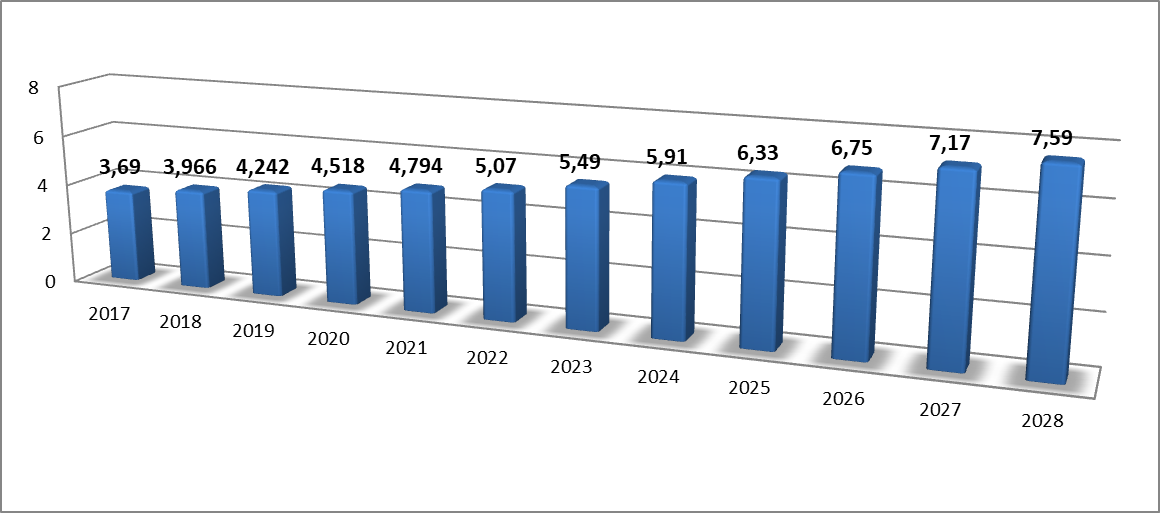 Рисунок 7 Балансы  перспективных мощностейНа рисунке 7 представлена динамика изменения перспективных  балансов тепловой мощности источников тепловой энергии, Запорожского сельского поселения. Вследствие, роста площадей перспективной застройки, на графике мы можем наблюдать увеличение присоединенной нагрузки на период разработки схемы.г) выводы о резервах (дефицитах) существующей системы теплоснабжения при обеспечении перспективной тепловой нагрузки потребителейКак видно из таблицы 49 с 2022 года  наблюдается дефицит тепловой мощности системы теплоснабжения МО Запорожское сельское поселение, схемой теплоснабжения рекомендуется реконструкция источника тепловой энергии, с целью удовлетворения спроса на тепловую энергию перспективных потребителей.глава 5 «Перспективные балансы производительности водоподготовительных установок и максимального потребления теплоносителя теплопотребляющими установками потребителей, в том числе в аварийных режимах»В таблице представлены балансы максимального потребления теплоносителя и перспективные балансы производительности ХВО в системе теплоснабжения Запорожского сельского поселения.В таблице 49 мы можем наблюдать рост объемов теплоносителя в следствии увеличения перспективной застройки поселения.Таблица 46Перспективные балансы теплоносителяОбъем аварийной подпитки рассчитан согласно п.6.17 СНиП 41-02-2003 «Тепловые сети» «Для открытых и закрытых систем теплоснабжения должна предусматриваться дополнительно аварийная подпитка химически не обработанной и недеаэрированной водой, расход которой принимается в количестве 2% объема воды в трубопроводах тепловых сетей»Таблица 47 Объем аварийной подпиткиглава 6 «Предложения по строительству, реконструкции и техническому перевооружению источников тепловой энергии»В МО Запорожское сельское поселение схемой теплоснабжения рекомендуется рассмотреть 2 варианта развития существующей схемы теплоснабжения.1 вариант-строительство отдельно стоящей блок модульной газовой  котельной.2 вариант-реконструкция существующей угольной котельной с увеличением располагаемой мощности котельной.а)определение условий организации централизованного теплоснабжения, индивидуального теплоснабжения, а также поквартирного отопленияСогласно статье 14, ФЗ №190 «О теплоснабжении» от 27.07.2010 года, подключение теплопотребляющих установок и  тепловых сетей потребителей тепловой энергии, в том числе застройщиков, к системе теплоснабжения осуществляется в порядке, установленном законодательством о градостроительной деятельности для подключения объектов капитального строительства к сетям инженерно-технического обеспечения, с учетом особенностей, предусмотренных ФЗ №190 «О теплоснабжении»и правилами подключения к системам теплоснабжения, утвержденными Правительством Российской Федерации.Подключение осуществляется на основании договора на подключение к системе теплоснабжения, который является публичным для теплоснабжающей организации, теплосетевой организации. Правила выбора теплоснабжающей организации или теплосетевой организации, к которой следует обращаться заинтересованным в подключении к системе теплоснабжения лицам и которая не вправе отказать им в услуге по такому подключению и в заключении соответствующего договора, устанавливаются правилами подключения к системам теплоснабжения, утвержденными Правительством Российской Федерации.При наличии технической возможности подключения к системе теплоснабжения и при наличии свободной мощности в соответствующей точке подключения отказ потребителю, в том числе застройщику, в заключении договора на подключение объекта капитального строительства, находящегося в границах определенного схемой теплоснабжения радиуса эффективного теплоснабжения, не допускается. Нормативные сроки подключения к системе теплоснабжения этого объекта капитального строительства устанавливаются правилами подключения к системам теплоснабжения, утвержденными Правительством Российской Федерации.В случае технической невозможности подключения к системе теплоснабжения объекта капитального строительства вследствие отсутствия свободной мощности в соответствующей точке подключения на момент обращения соответствующего потребителя, в том числе застройщика, но при наличии в утвержденной в установленном порядке инвестиционной программе теплоснабжающей организации или теплосетевой организации мероприятий по развитию системы теплоснабжения и снятию технических ограничений, позволяющих обеспечить техническую возможность подключения к системе теплоснабжения объекта капитального строительства, отказ в заключении договора на его подключение не допускается. Нормативные сроки его подключения к системе теплоснабжения устанавливаются в соответствии с инвестиционной программой теплоснабжающей организации или теплосетевой организации в пределах нормативных сроков подключения к системе теплоснабжения, установленных правилами подключения к системам теплоснабжения, утвержденными Правительством Российской Федерации.В случае технической невозможности подключения к системе теплоснабжения объекта капитального строительства, вследствие отсутствия свободной мощности в соответствующей точке подключения на момент обращения соответствующего потребителя, в том числе застройщика, и при отсутствии в утвержденной в установленном порядке инвестиционной программе теплоснабжающей организации или теплосетевой организации мероприятий по развитию системы теплоснабжения и снятию технических ограничений, позволяющих обеспечить техническую возможность подключения к системе теплоснабжения этого объекта капитального строительства, теплоснабжающая организация или теплосетевая организация в сроки и в порядке, которые установлены правилами подключения к системам теплоснабжения, утвержденными Правительством Российской Федерации, обязана обратиться в федеральный орган исполнительной власти, уполномоченный на реализацию государственной политики в сфере теплоснабжения, или орган местного самоуправления, утвердивший схему теплоснабжения, с предложением о включении в нее мероприятий по обеспечению технической возможности подключения к системе теплоснабжения этого объекта капитального строительства. Федеральный орган исполнительной власти, уполномоченный на реализацию государственной политики в сфере теплоснабжения, или орган местного самоуправления, утвердивший схему теплоснабжения, в сроки, в порядке и на основании критериев, которые установлены порядком разработки и утверждения схем теплоснабжения, утвержденным Правительством Российской Федерации, принимает решение о внесении изменений в схему  теплоснабжения  или  об  отказе  во  внесении  в  нее  таких  изменений. В случае, если теплоснабжающая или теплосетевая организация не направит в установленный срок и (или) представит с нарушением установленного порядка в федеральный орган исполнительной власти, уполномоченный на реализацию государственной политики в сфере теплоснабжения, или орган местного самоуправления, утвердивший схему теплоснабжения, предложения о включении в нее соответствующих мероприятий, потребитель, в том числе застройщик, вправе потребовать возмещения убытков, причиненных данным нарушением, и (или) обратиться в федеральный антимонопольный орган с требованием о выдаче в отношении указанной организации предписания о прекращении нарушения правил недискриминационного доступа к товарам.В случае внесения изменений в схему теплоснабжения теплоснабжающая организация или теплосетевая организация обращается в орган регулирования для внесения изменений в инвестиционную программу. После принятия органом регулирования решения об изменении инвестиционной программы он обязан учесть внесенное в указанную инвестиционную программу изменение при установлении тарифов  в  сфере  теплоснабжения  в  сроки  и  в  порядке,  которые  определяются основами ценообразования в сфере теплоснабжения и правилами регулирования цен (тарифов) в сфере теплоснабжения, утвержденными Правительством Российской Федерации. Нормативные сроки подключения объекта капитального строительства устанавливаются в соответствии с инвестиционной программой теплоснабжающей организации или теплосетевой организации, в которую внесены изменения, с учетом нормативных сроков подключения объектов капитального строительства, установленных правилами подключения к системам теплоснабжения, утвержденными Правительством Российской Федерации.Таким образом, вновь вводимые потребители, обратившиеся соответствующим образом в теплоснабжающую организацию, должны быть подключены к централизованному теплоснабжению, если такое подсоединение возможно в перспективе.С потребителями находящимися за границей радиуса эффективного теплоснабжения, могут быть заключены договора долгосрочного теплоснабжения по свободной (обоюдно приемлемой) цене, в целях компенсации затрат на строительство новых и реконструкцию существующих тепловых сетей, и увеличению радиуса эффективного теплоснабжения.Существующие и планируемые к застройке потребители, вправе использовать для отопления индивидуальные источники теплоснабжения. Использование автономных источников теплоснабжения целесообразно в случаях: значительной удаленности от существующих и перспективных тепловых сетей; малой подключаемой нагрузки (менее 0,01 Гкал/ч); отсутствия  резервов  тепловой  мощности в границах застройки на данный момент и в рассматриваемой перспективе; использования тепловой энергии в технологических целях.Потребители, отопление которых осуществляется от индивидуальных источников, могут быть подключены к централизованному теплоснабжению на условиях организации централизованного теплоснабжения.Согласно  п.15, с. 14, ФЗ №190 от 27.07.2010 г., запрещается переход на отопление жилых помещений в многоквартирных домах с использованием индивидуальных квартирных источников тепловой энергии, перечень которых определяется правилами подключения к системам теплоснабжения, утвержденными Правительством Российской Федерации, при наличии осуществленного в надлежащем порядке подключения к системам теплоснабжения многоквартирных домов.Планируемые к строительству жилые дома, могут проектироваться с использованием поквартирного индивидуального отопления, при условии получения технических условий от газоснабжающей организации.б)обоснование предлагаемых для строительства источников тепловой энергии с комбинированной выработкой тепловой и электрической энергии для обеспечения перспективных тепловых нагрузокСтроительство источников тепловой энергии с комбинированной выработкой тепловой и электрической энергии не предусматривается.в) обоснование предлагаемых для реконструкции действующих источников тепловой энергии с комбинированной выработкой тепловой и электрической энергии для обеспечения перспективных тепловых нагрузокНе предусматривается, так как отсутствует источник тепловой энергии с комбинированной выработкой тепловой и электрической энергии. г) обоснование предлагаемых для реконструкции котельных для выработки электроэнергии в комбинированном цикле на базе существующих и перспективных тепловых нагрузокНе предусматривается, так как отсутствует источник тепловой энергии с комбинированной выработкой тепловой и электрической энергии. д)обоснование предлагаемых для реконструкции котельных с увеличением зоны их действия путем включения в нее зон действия существующих источников тепловой энергииРеконструкция котельных с увеличением зоны их действия путем включения в нее зоны действия, существующих источников тепловой энергии не предусматривается. Так как в Запорожском сельском поселении расположен только один централизованный источник тепловой энергии.е)обоснование предлагаемых для перевода в пиковый режим работы котельных по отношению к источникам тепловой энергии с комбинированной выработкой тепловой и электрической энергииПеревод котельной в пиковый режим по отношению к источникам энергии с комбинированной выработкой тепловой и электрической энергии не предусматривается.ж)обоснование предложений по расширению зон действия действующих  источников тепловой энергии с комбинированной выработкой тепловой и электрической энергииНе предусматривается из-за отсутствия в сельском  поселении источника с комбинированной  выработкой  тепловой и электрической энергией.з)обоснование предлагаемых для вывода в резерв и (или) вывода из эксплуатации котельных при передаче тепловых нагрузок на другие источники тепловой энергииВывод в резерв или вывод источника энергии из эксплуатации не предусматривается.к)обоснование организации теплоснабжения в производственных зонах на территории поселения, городского округаНа территории Запорожского поселения производственные зоны отапливаются индивидуальными средствами. Подключение их к централизованному теплоснабжению экономически нецелесообразно ввиду большой удаленности от источников тепловой энергии. Разработать более подробные предложения по развитию производственных зон не представляется возможным ввиду отсутствия информации о планировке будущих производственных площадей и потребностей тепла в технологических процессах.л)обоснование перспективных балансов тепловой мощности источников тепловой энергии и теплоносителя и присоединенной тепловой нагрузки в каждой из систем теплоснабжения поселения ,городского округа и ежегодное распределение объемов тепловой нагрузки между источниками тепловой энергииБалансы тепловой мощности источников тепловой энергии были рассчитаны в соответствии с СНиП 124.13330.2012 «Тепловые сети», балансы приведены в разделе 2. На основе Генерального плана Запорожского сельского поселение были взяты площади приростов строительных фондов.м)расчет радиуса эффективного теплоснабженияСогласно п. 30, г. 2, ФЗ №190 от 27.07.2010 г. «	О теплоснабжении» : «радиус эффективного теплоснабжения - максимальное расстояние от теплопотребляющей установки до ближайшего источника тепловой энергии в системе теплоснабжения, при превышении которого подключение теплопотребляющей установки к данной системе теплоснабжения нецелесообразно по причине увеличения совокупных расходов в системе теплоснабжения».В настоящее время, методика определения радиуса эффективного теплоснабжения не утверждена федеральными органами исполнительной власти в сфере теплоснабжения.Основными критериями оценки целесообразности подключения новых потребителей в зоне действия системы централизованного теплоснабжения являются:затраты на строительство новых участков тепловой сети и реконструкция существующих;пропускная способность существующих магистральных тепловых сетей;затраты на перекачку теплоносителя в тепловых сетях;потери тепловой энергии в тепловых сетях при ее передаче;надежность системы теплоснабжения.Комплексная оценка вышеперечисленных факторов, определяет величину оптимального радиуса теплоснабжения., кмs - удельная стоимость материальной характеристика тепловой сети, руб/м2;φ – поправочный коэффициент принимаемый равным 1-для котельных;В-среднее число абонентов на 1 км2;∆τ-расчетный перепад  температуры теплоносителя по главной тепловой магистрали, м вод.ст.;П-теплоплотность района, Гкал/ч*км2;Таблица 48 Оптимальный радиус теплоснабжения п. ЗапорожскоеИсходя из полученного значения, все потребители находятся в зоне действия эффективного радиуса теплоснабжения.глава 7 «Предложения по строительству и реконструкции тепловых сетей и сооружений на них»а)реконструкция и строительство тепловых сетей, обеспечивающих перераспределение тепловой нагрузки из зон с дефицитом тепловой мощности в зоны с избытком тепловой мощности (использование существующих резервов)Строительство тепловых сетей, обеспечивающее перераспределение тепловой нагрузки  не целесообразно в связи с большой отдаленностью зон.Объекты, которые невозможно подключить к существующим тепловым сетям, будут отапливаться автономно от газовых котлов.б)строительство тепловых сетей для обеспечения перспективных приростов тепловой нагрузки под жилищную, комплексную или производственную застройку во вновь осваиваемых районах поселенияОбъекты, которые невозможно подключить к существующим тепловым сетям, будут отапливаться автономно от газовых котлов.в)строительство тепловых сетей, обеспечивающих условия, при наличии которых существует возможность поставок тепловой энергии потребителям от различных источников тепловой энергии при сохранении надежности теплоснабженияСтроительство тепловых сетей, для обеспечения возможности поставок тепловой энергии потребителям от различных источников тепловой энергии при сохранении надежности теплоснабжения не требуется. Ввиду большой отдаленности зон источников тепловой энергии.г) строительство или реконструкция тепловых сетей для повышения эффективности функционирования системы теплоснабжения, в том числе за счет перевода котельных  в пиковый режим работы или ликвидации котельных )Строительство и реконструкция тепловых сетей, для повышения эффективности функционирования системы теплоснабжения, в том числе за счет перевода котельных в пиковый режим работы или ликвидации котельных не требуется.д)строительство тепловых сетей для обеспечения нормативной надежности теплоснабженияДля обеспечения тепловой энергией потребителей и увеличения уровня надежности теплоснабжения, предлагаются следующие мероприятия по строительству и реконструкции тепловых магистралей: Перекладка участков с выявленным дефицитом пропускной способности;Наладка гидравлического режима сети с приведением расходов до нормативных значений.Затраты на реконструкцию существующих представлены в Главе 10. При реконструкции тепловых сетей предпочтение должно отдаваться металлическим трубам в заводской ППУ изоляции.Изолированная труба ГОСТ 30732-2001 с теплоизоляционным слоем из пенополиуретана (ППУ) с покрытием из спиральновальцованной оцинкованной стали для прокладки наружных тепловых сетей. Конструкция трубы предусматривает слой тепловой изоляции, который создается путем впрыскивания жидких компонентов ППУ в межтрубное пространство, в котором компоненты ППУ затвердевают, и таким образом, формируют слой тепловой изоляции трубы ППУ.В качестве материала для тепловой изоляции применяется двухкомпонентная композиция ППУ-345, или, преимущественно, импортные аналоги, обеспечивающие многолетнюю (до 30 лет) эксплуатацию трубопроводов централизованного теплоснабжения с температурой теплоносителя до 150°С. Жесткий пенополиуретан - высокомолекулярное органическое соединение, получаемое в результате реакции поликонденсации, происходящей между простыми или сложными полиэфирами (полиолами) и полиизоционатом (MDI) в присутствии катализаторов и поверхностно активных веществ при их смешивании в заданном соотношении. Исходные компоненты - жидкие вещества. Пенополиуретан - твердый вспененный материал с размером ячеек 0.1- 0.5 мм.Самая низкая из современных теплоизоляторов теплопроводность, составляющая в зависимости от плотности 0,025 - 0,033 Вт/моС и обусловленная этим минимальная толщина изоляции (5 см ппу по теплопроводности равнозначны примерно 10 см минеральной ваты). Снижение потерь тепла в 8-10 раз у трубы ППУ ПЭ и трубы ППУ ОЦ, по сравнению с минераловатной изоляцией.ППУ изоляция обладает высокой долговечностью (срок эксплуатации ППУ изоляции составляет свыше 30 лет с полным сохранением свойств).Высокая механическая прочность материала.ППУ изоляция обладает высокой и долговечной адгезией (сцепляемостью) с поверхностью трубы и гидрозащитной оболочкой.Устойчивость к воздействию влаги (водопоглащение по массе всего 2%).Теплоизоляция для труб ППУ монолитная, бесшовная, не образует "мостиков холода".Пенополиуретан инертен к щелочным и кислотным средам, защищает трубу от наружной коррозии и химически агрессивных сред, существенно продлевая срок службы трубопровода.Пенополиуретан нетоксичен и безопасен для человека.Рабочая температура эксплуатации ППУ до 1400С, при кратковременных воздействиях - до 1500С.Капитальные затраты снижаются в 1,2 раза.Срок строительства трубы в ППУ изоляции сокращается в 2,5-3 раза.Эксплуатационные расходы при обслуживании трубы в ППУ уменьшаются в 9 раз.Расходы на ремонт уменьшаются в 3 раза.В течение периода эксплуатации обеспечивается контроль за состоянием трубы без вскрытия траншеи.Таблица 49 Сравнение основных показателей ППУ и мин.ватые)реконструкция тепловых сетей с увеличением диаметра трубопроводов для обеспечения перспективных приростов тепловой нагрузкиРеконструкция тепловых сетей с увеличением диаметра трубопроводов для обеспечения перспективных приростов тепловой нагрузки не требуетсяж)реконструкция тепловых сетей, подлежащих замене в связи с исчерпанием эксплуатационного ресурсаДанные по участкам и протяженностям труб, рекомендуемых к замене, представлены в следующей таблице.Таблица 50 Участки нуждающиеся в заменез)строительство и реконструкция насосных станцийСтроительство и реконструкция насосных станций не требуется, виду наличия требуемого располагаемого перепада давления.глава 8 «Перспективные топливные балансы»а) расчеты по каждому источнику тепловой энергии перспективных максимальных часовых и годовых расходов основного вида топлива для зимнего, летнего и переходного периодов Таблица 51Перспективные балансы расходов угляГлава 9 «Оценка надежности теплоснабжения »В соответствии со СНиП 41-02-2003 расчет надежности теплоснабжения должен производиться для каждого потребителя, при этом минимально допустимые показатели вероятности безотказной работы следует принимать для:Источника теплоты Рит = 0,97;Тепловых сетей Ртс = 0,9;Потребителя теплоты Рпт = 0,99;СЦТ в целом Рсцт = 0,9*0,97*0,99=0,86.Расчет вероятности безотказной работы тепловой сети по отношению к каждому потребителю рекомендуется выполнять с применением следующего алгоритма:Определяются пути передачи теплоносителя от источника до потребителя, по отношению к которому выполняется расчет вероятности безотказной работы тепловой сети.На первом этапе расчета устанавливается перечень участков теплопроводов, составляющих этот путь.Для каждого участка тепловой сети устанавливаются: год его ввода в эксплуатацию, диаметр и протяженность.На основе обработки данных по отказам и восстановлениям (времени, затраченном на ремонт участка) всех участков тепловых сетей за несколько лет их работы устанавливаются следующие зависимости:λ0-средневзвешенная частота (интенсивность) устойчивых отказов участков в конкретной системе теплоснабжения при продолжительности эксплуатации участков от 3 до 17 лет (1/км/год);средневзвешенная частота (интенсивность) отказов для участков тепловой сети с продолжительностью эксплуатации от 1 до 3 лет;средневзвешенная частота (интенсивность) отказов для участков тепловой сети с продолжительностью эксплуатации от 17 и более лет;средневзвешенная продолжительность ремонта (восстановления) участков тепловой сети;средневзвешенная продолжительность ремонта (восстановления) участков тепловой сети в зависимости от диаметра участка.Частота (интенсивность) отказов <1> каждого участка тепловой сети измеряется с помощью показателя λi ,который имеет размерность 1/км/год или 1/км/час. Интенсивность отказов всей тепловой сети по отношению к потребителю представляется как последовательное (в смысле надежности) соединение элементов <2>, при котором отказ одного из всей совокупности элементов приводит к отказу всей системы в целом. Средняя вероятность безотказной работы системы, состоящей из последовательно соединенных элементов, будет равна произведению вероятностей безотказной работы:Pc==Интенсивность отказов всего последовательного соединения равна сумме интенсивностей отказов на каждом участке -протяженность каждого участка (км). Для описания параметрической зависимости интенсивности отказов рекомендуется использовать зависимость от срока эксплуатации, следующего вида, близкую по характеру к распределению Вейбула:где τ-срок эксплуатации участка (лет).Характер изменения интенсивности отказов зависит от параметра α>1-возрастает; при α=1 функция принимает вид . А -это средневзвешенная частота (интенсивность) устойчивых отказов в конкретной системе теплоснабжения.Для распределения Вейбула рекомендуется использовать следующие эмпирические коэффициенты:α=На рис.6 приведен вид зависимости интенсивности отказов от срока эксплуатации участка тепловой сети. При ее использовании следует помнить о некоторых допущениях при отборе данных:она применима только тогда, когда в тепловых сетях существует четкое разделение на эксплуатационный и ремонтный периоды;в ремонтный период выполняются гидравлические испытания тепловой сети после каждого отказа.Рисунок 10 Интенсивность отказов тепловой сети в зависимости от времени эксплуатацииДля расчета времени снижения температуры в жилом здании до +12 ˚С при внезапном прекращении теплоснабжения используется следующая формула:где:-внутренняя температура, которая устанавливается критерием отказа теплоснабжения (+12˚С для жилых зданий);-температура в отапливаемом помещении, которая устанавливается в помещении через время z в часах, после наступления исходного события,˚С;-температура наружного воздуха, усредненная на период времени z,˚С;Вычисляется эмпирическая зависимость для времени необходимом для ликвидации повреждения, предложенную Е.Я. Соколовым:,а,b-постоянные коэффициенты, зависящие от способа укладки теплопроводами (подземный, надземный) и его конструкции, а также от способа диагностики места повреждения и уровня организации ремонтных работ;-расстояние между секционирующими задвижками, м;D-условный диаметр трубопровода,м;Вычисляются относительные доли и поток отказов участка сети, способный привести к снижению температуры в отапливаемом помещении до температуры +12˚С град.Цельсия.ẕ=Вычисляется вероятность безотказной работы участка тепловой сети относительно абонентаРисунок 11Вероятность безотказной работыа) перспективные показатели надежности, определяемые числом нарушений в подаче тепловой энергииВ соответствии с пунктом 1.8 «Методических указаний по расчету уровня надежности и качества поставляемых товаров, оказываемых услуг для организаций, осуществляющих деятельность по производству и (или) передаче тепловой энергии»:Плановые значения для показателей: числа нарушений в межотопительный период (Рчм), продолжительности и объема нарушений в подаче тепловой энергии в отопительный период (Рп, Ро), а также продолжительности рассмотрения заявлений на подключение (Вп) задаются, начиная с 2013 года. Корректировка цен (тарифов), установленных на долгосрочный период регулирования, связанная с отклонением фактических значений от плановых по указанным показателям, первоначально осуществляется по результатам 2013 года.Плановые значения для показателей: продолжительности и объема нарушений в подаче тепловой энергии в межотопительный период (Рпм, Ром), продолжительности нарушений в подаче тепловой энергии для потребителей 1- ой категории надежности (Рп(1)), уровня отклонений термодинамических параметров теплоносителя от договорных значений в части температуры теплоносителя в подающем трубопроводе (Rn, Rb, Rbm), а также клиентоориентированности (Вкл) задаются начиная с 2014 года. Корректировка цен (тарифов), установленных на долгосрочный период регулирования, связанная с отклонением фактических значений от плановых по указанным показателям, первоначально осуществляется по результатам 2014 года.б) перспективные показатели, определяемые приведенной продолжительностью прекращений подачи тепловой энергииНе рассчитываются в соответствии с пунктом 1.8 «Методических указаний по расчету уровня надежности и качества поставляемых товаров, оказываемых услуг для организаций, осуществляющих деятельность по производству и (или) передаче тепловой энергии».в) перспективные показатели, определяемые приведенным объемом недоотпуска тепла в результате нарушений в подаче тепловой энергии Не рассчитываются в соответствии с пунктом 1.8 «Методических указаний по расчету уровня надежности и качества поставляемых товаров, оказываемых услуг для организаций, осуществляющих деятельность по производству и (или) передаче тепловой энергии».г)перспективные показатели, определяемые средневзвешенной величиной отклонений температуры теплоносителя, соответствующих отклонениям параметров теплоносителя в результате нарушений в подаче тепловой энергииНе рассчитываются в соответствии с пунктом 1.8 «Методических указаний по расчету уровня надежности и качества поставляемых товаров, оказываемых услуг для организаций, осуществляющих деятельность по производству и (или) передаче тепловой энергии».глава 10 «Обоснование инвестиций в строительство, реконструкцию и техническое перевооружение»а) оценка финансовых потребностей для осуществления строительства, реконструкции и технического перевооружения источников тепловой энергии и тепловых сетейСхемой предусматривается:Ремонт наружной сети теплоснабжения от дома 15 по ул. Советская до ввода в здание по ул. Советская, д. 14 Диаметров 70мм, протяженностью 80м.
Общая сумма затрат – 186251 рублей.Строительство блок-модульной котельной на газу. – 24800000 рублей.Строительство Блочно-модульной котельнойДля строительства блочно-модульной котельной на отведенной площадке в поселке Запорожское потребуется порядка 24,8 млн. руб. Эффективность использования небольших котельных повышенной заводской готовности (блочно-модульные котельные) определяется:а) простотой конструкции, быстротой и легкостью монтажа;б) меньшей на 30-40% металлоемкостью сооружений и на 30-80% стоимостью строительно-монтажных работ;в) в 6-7 раз меньшими трудозатратами;г) сокращением в 10 раз расхода сборного и монолитного железобетона;д) уменьшением в 1,5-2 раза эксплуатационных затрат;е) низкими расходами топливаУстановка ОДПУНеобходима установка общедомовых приборов учета в количестве 10 (Жители домов № 1, 2, 3, 4, 5, 6 – отказались) единиц (ориентировочно).Точная цифра будет определена после технического обследования на предмет возможности установки.Ремонт наружной сети теплоснабжения от дома №15 ул. Советская до ввода в здание по ул. Советская, дом № 14 – общая стоимость 186 251 рублей. Срок реализации – 2019 год.Таблица 55 Мероприятия по реализации схемы теплоснабжения с указанием ориентировочных объемов капитальных б) предложения по источникам инвестиций, обеспечивающих финансовые потребностиФинансирование мероприятий по строительству, реконструкции и техническому перевооружению тепловых сетей может осуществляться из двух основных групп источников: бюджетных и внебюджетных.Финансирование мероприятий по строительству, реконструкции и техническому перевооружению тепловых сетей и источников тепловой энергии предполагается осуществлять за счет бюджетных средств.Бюджетное финансирование указанных проектов осуществляется из бюджета Российской Федерации, бюджетов субъектов Российской Федерации и местных бюджетов в соответствии с Бюджетным кодексом РФ и другими нормативно правовыми актами. Дополнительная государственная поддержка может быть оказана в соответствии с законодательством о государственной поддержке инвестиционной деятельности, в том числе при реализации мероприятий по энергосбережению и повышению энергетической эффективности.Внебюджетное финансирование осуществляется за счет собственных средств теплоснабжающих и теплосетевых предприятий, состоящих из прибыли и амортизационных отчислений.В соответствии с действующим законодательством и по согласованию с органами тарифного регулирования в тарифы теплоснабжающих и теплосетевых организаций может включаться инвестиционная составляющая, необходимая для реализации указанных выше мероприятий.Собственные средства теплоснабжающих организацийПрибыль.Чистая прибыль предприятия – один из основных источников инвестиционных средств на редприятиях любой формы собственности.Амортизационные фонды.Амортизационный фонд – это денежные средства, накопленные за счет амортизационных отчислений основных средств (основных фондов) и предназначенные для восстановления изношенных основных средств и приобретения новых. Создание амортизационных фондов и их использование в качестве источников инвестиций связано с рядом сложностей. Во-первых, денежные средства в виде выручки поступают общей суммой, не выделяя отдельно амортизацию и другие её составляющие, такие как прибыль или различные элементы затрат. Таким образом, предприятие использует все поступающие средства по собственному усмотрению, без учета целевого назначения. Однако осуществление инвестиций требует значительных единовременных денежных вложений. С другой стороны, создание амортизационного фонда на предприятии может оказаться экономически нецелесообразным, так как это требует отвлечения из оборота денежных средств, которые зачастую являются дефицитным активом.В современной отечественной практике амортизация не играет существенной роли в техническом перевооружении и модернизации фирм, вследствие того, что этот фонд на поверку является чисто учетным, «бумажным». Наличие этого фонда не означает наличия оборотных средств, прежде всего денежных, которые могут быть инвестированы в новое оборудование и новые технологии.В этой связи встаёт вопрос стимулирования предприятий в использовании амортизации не только как инструмента возмещения затрат на приобретение основных средств, но и как источника технической модернизации.Этого можно достичь лишь при создании целевых фондов денежных средств. Коммерческий хозяйствующий субъект должен быть экономически заинтересован в накоплении фонда денежных средств в качестве источника финансирования технической модернизации. Необходим механизм стимулирования предприятий по созданию фондов для финансирования обновления материально-технической базы.Инвестиционные составляющие в тарифах на тепловую энергию.В соответствии с Федеральным законом от 27.07.2010 №190-ФЗ «О теплоснабжении», органы исполнительной власти субъектов Российской Федерации в области государственного регулирования цен (тарифов) устанавливают следующие тарифы:- тарифы на тепловую энергию (мощность), производимую в режиме комбинированной выработки электрической и тепловой энергии источниками тепловой энергии с установленной генерирующей мощностью производства электрической энергии 25 мегаватт и более;- тарифы на тепловую энергию (мощность), поставляемую теплоснабжающими организациями потребителям, а также тарифы на тепловую энергию (мощность), поставляемую теплоснабжающими организациями другим теплоснабжающим организациям;- тарифы на теплоноситель, поставляемый теплоснабжающими организациями потребителям, другим теплоснабжающим организациям;- тарифы на услуги по передаче тепловой энергии, теплоносителя;- плата за услуги по поддержанию резервной тепловой мощности при отсутствии потребления тепловой энергии;- плата за подключение к системе теплоснабжения.В соответствии с частью 2 статьи 23 указанного закона «…Развитие системы теплоснабжения поселения осуществляется на основании схемы теплоснабжения, которая должна соответствовать документам территориального планирования, в том числе схеме планируемого размещения объектов теплоснабжения в границах поселения…».Согласно части 4 этой же статьи «…Реализация включенных в схему теплоснабжения мероприятий по развитию системы теплоснабжения осуществляется в соответствии с инвестиционными программами теплоснабжающих или теплосетевых организаций и организаций, владеющих источниками тепловой энергии, утвержденными уполномоченными органами в порядке, установленном правилами согласования и утверждения инвестиционных программ в сфере теплоснабжения, утвержденными Правительством Российской Федерации…».Важное положение установлено также частью 8 статьи 10 указанного закона которая регламентирует возможное увеличение тарифов, обусловленное необходимостью возмещения затрат на реализацию инвестиционных программ теплоснабжающих организаций.В этом случае решение об установлении для теплоснабжающих организаций или теплосетевых организаций тарифов на уровне выше установленного предельного максимального уровня может приниматься органом исполнительной власти субъекта Российской Федерации в области государственного регулирования цен (тарифов) самостоятельно, без согласования с Федеральной службой по тарифам.В соответствии с постановлением Правительства РФ от 16 апреля 2012 г. №307 «О порядке подключения к системам теплоснабжения и о внесении изменений в некоторые акты правительства РФ»: подключение к системам теплоснабжения осуществляется на основании договора о подключении к системам теплоснабжения (далее-договор о подключении).По договору о подключении исполнитель (теплоснабжающая или теплосетевая организация, владеющая на праве собственности или ином законном основании тепловыми сетями и (или) источниками тепловой энергии, к которым непосредственно или через тепловые сети и (или) источники тепловой энергии иных лиц осуществляется подключение) обязуется осуществить подключение, а заявитель (лицо, имеющее намерение подключить объект к системе теплоснабжения, а также теплоснабжающая или теплосетевая организация) обязуется выполнить действия по подготовке объекта к подключению и оплатить услуги по подключению.В соответствии с правилами заключения и исполнения публичных договоров о подключении к системам коммунальной инфраструктуры (утв. Постановлением Правительства РФ от 9 июня 2007 г. №360) размер платы за подключение определяется следующим образом:1) если в утвержденную в установленном порядке инвестиционную программу организации коммунального комплекса - исполнителя по договору о подключении (далее - инвестиционная программа исполнителя) включены мероприятия по увеличению мощности и (или) пропускной способности сети инженерно-технического обеспечения, к которой будет подключаться объект капитального строительства, и установлены тарифы на подключение к системе коммунальной инфраструктуры вновь создаваемых (реконструируемых) объектов капитального строительства (далее - тариф на подключение), размер платы за подключение определяется расчетным путем как произведение заявленной нагрузки объекта капитального строительства (увеличения потребляемой нагрузки - для реконструируемого объекта капитального строительства) и тарифа на подключение. При включении мероприятий по увеличению мощности и (или) пропускной способности сети инженерно-технического обеспечения в утвержденную инвестиционную программу исполнителя, но в случае отсутствия на дату обращения заказчика утвержденных в установленном порядке тарифов на подключение, заключение договора о подключении откладывается до момента установления указанных тарифов;2) при отсутствии утвержденной инвестиционной программы исполнителя или отсутствии в утвержденной инвестиционной программе исполнителя мероприятий по увеличению мощности и (или) пропускной способности сети инженерно-технического обеспечения, к которой будет подключаться объект капитального строительства, обязательства по сооружению необходимых для подключения объектов инженерно-технической инфраструктуры, не связанному с фактическим присоединением указанных объектов к существующим сетям инженерно-технического обеспечения в рамках договора о подключении, могут быть исполнены заказчиком самостоятельно. В этом случае исполнитель выполняет работы по фактическому присоединению сооруженных заказчиком объектов к существующим сетям инженерно-технического обеспечения, а плата за подключение не взимается;3) если для подключения объекта капитального строительства к сети инженерно-технического обеспечения не требуется проведения мероприятий по увеличению мощности и (или) пропускной способности этой сети, плата за подключение не взимается.Плата за работы по присоединению внутриплощадочных или внутридомовых сетей построенного (реконструированного) объекта капитального строительства в точке подключения к сетям инженерно-технического обеспечения в состав платы за подключение не включается. Указанные работы могут осуществляться на основании отдельного договора, заключаемого заказчиком и исполнителем, либо в договоре о подключении должно быть определено, на какую из сторон возлагается обязанность по их выполнению. В случае если выполнение этих работ возложено на исполнителя, размер платы за эти работы определяется соглашением сторон.В обязанность исполнителя входит:- осуществить действия по созданию (реконструкции) систем коммунальной инфраструктуры до точек подключения на границе земельного участка, а также по подготовке сетей инженерно-технического обеспечения к подключению объекта капитального строительства и подаче ресурсов не позднее установленной договором о подключении даты подключения (за исключением случаев, предусмотренных п.2).В обязанность заявителя входит:- выполнить установленные в договоре о подключении условия подготовки внутриплощадочных и внутридомовых сетей и оборудования объектов капитального строительства к подключению (условия подключения).В соответствии с Правилами определения и предоставления технических условий подключения объекта капитального строительства к сетям инженерно-технического обеспечения (утв. постановлением Правительства РФ от 13 февраля 2006 г. №83):Точка подключения – место соединения сетей инженерно-технического обеспечения с устройствами и сооружениями, необходимыми для присоединения строящегося (реконструируемого) объекта капитального строительства к системам теплоснабжения)В соответствии с основами ценообразования в сфере теплоснабжения (утв. Постановлением Правительства РФ от 22 октября 2012 г. №1075):- В случае если подключаемая тепловая нагрузка не превышает 0,1 Гкал/ч, плата за подключение устанавливается равной 550 рублям.- В случае если подключаемая тепловая нагрузка более 0,1 Гкал/ч и не превышает 1,5 Гкал/ч, в состав платы за подключение, устанавливаемой органом регулирования с учетом подключаемой тепловой нагрузки, включаются средства для компенсации регулируемой организации расходов на проведение мероприятий по подключению объекта капитального строительства потребителя, в том числе застройщика, расходов на создание (реконструкцию) тепловых сетей от существующих тепловых сетей или источников тепловой энергии до точки подключения объекта капитального строительства потребителя, а также налог на прибыль, определяемый в соответствии с налоговым законодательством.- Стоимость мероприятий, включаемых в состав платы за подключение, определяется в соответствии с методическими указаниями и не превышает укрупненные сметные нормативы для объектов непроизводственной сферы и инженерной инфраструктуры. Плата за подключение дифференцируется в соответствии с методическими указаниями, в том числе в соответствии с типом прокладки тепловых сетей (подземная (канальная и бесканальная) и надземная (наземная)).- При отсутствии технической возможности подключения к системе теплоснабжения плата за подключение для потребителя, суммарная подключаемая тепловая нагрузка которого превышает 1,5 Гкал/ч суммарной установленной тепловой мощности системы теплоснабжения, к которой осуществляется подключение, устанавливается в индивидуальном порядке.- В размер платы за подключение, устанавливаемой в индивидуальном порядке, включаются средства для компенсации регулируемой организации:а) расходов на проведение мероприятий по подключению объекта капитального строительства потребителя, в том числе - застройщика;б) расходов на создание (реконструкцию) тепловых сетей от существующих тепловых сетей или источников тепловой энергии до точки подключения объекта капитального строительства потребителя, рассчитанных в соответствии со сметной стоимостью создания (реконструкции) соответствующих тепловых сетей;в) расходов на создание (реконструкцию) источников тепловой энергии и (или) развитие существующих источников тепловой энергии и (или) тепловых сетей, необходимых для создания технической возможности такого подключения, в том числе в соответствии со сметной стоимостью создания (реконструкции, модернизации) соответствующих тепловых сетей и источников тепловой энергии;г) налога на прибыль, определяемого в соответствии с налоговым законодательством.- Стоимость мероприятий, включаемых в состав платы за подключение, устанавливаемой в индивидуальном порядке, не превышает укрупненные сметные нормативы для объектов непроизводственной сферы и инженерной инфраструктуры.г) расчеты ценовых последствий для потребителей при реализации программ строительства реконструкции и технического перевооружения систем теплоснабженияСогласно Прогнозу долгосрочного социально – экономического развития Российской Федерации на период до 2030 года, разработанного Минэкономразвития России рост тарифов на товары (услуги) инфраструктурных компаний для населения и тарифов на услуги организаций ЖКХ в 2018-2030 гг. может происходить по трем вариантам:Прогноз тарифов на тепловую энергию представлен в таблице ниже.Таблица 56 Прогноз тарифовглава 11 «Обоснование предложения по определению единой теплоснабжающей организации»В соответствии со статьей 2 п. 28 Федерального закона от 27 июля 2010 года№190-ФЗ «О теплоснабжении»:Единая теплоснабжающая организация в системе теплоснабжения (далее - единая теплоснабжающая организация) - теплоснабжающая организация, которая определяется в схеме теплоснабжения федеральным органом исполнительной власти, уполномоченным Правительством Российской Федерации на реализацию государственной политики в сфере теплоснабжения, или органом местного самоуправления на основании критериев и в порядке, которые установлены правилами организации теплоснабжения, утвержденными Правительством Российской Федерации.В соответствии с пунктом 22 «Требований к порядку разработки и утверждения схем теплоснабжения», утвержденных Постановлением Правительства Российской Федерации от 22.02.2012 №154:Определение в схеме теплоснабжения единой теплоснабжающей организации (организаций) осуществляется в соответствии с критериями и порядком определения единой теплоснабжающей организации установленным Правительством Российской Федерации.Критерии и порядок определения единой теплоснабжающей организации установлены Постановлением Правительства Российской Федерации от 08.08.2012 №808 «Об организации теплоснабжения в Российской Федерации и о внесении изменений в некоторые акты Правительства Российской Федерации».В соответствии с требованиями документа:Статус единой теплоснабжающей организации присваивается теплоснабжающей и (или) теплосетевой организации решением федерального органа исполнительной власти (в отношении городов населением 500 тысяч человек и более) или органа местного самоуправления (далее - уполномоченные органы) при утверждении схемы теплоснабжения.В проекте схемы теплоснабжения должны быть определены границы зон деятельности единой теплоснабжающей организации (организаций). Границы зоны (зон) деятельности единой теплоснабжающей организации (организаций) определяются границами системы теплоснабжения.Для присвоении организации статуса единой теплоснабжающей организации на территории поселения, городского округа лица, владеющие на праве собственности или ином законном основании источниками тепловой энергии и (или) тепловыми сетями, подают в уполномоченный орган в течение 1 месяца с даты опубликования (размещения) в установленном порядке проекта схемы теплоснабжения, а также с даты опубликования (размещения) сообщения, указанного в пункте 17 настоящих Правил, заявку на присвоение организации статуса единой теплоснабжающей организации с указанием зоны ее деятельности. К заявке прилагается бухгалтерская отчетность, составленная на последнюю отчетную дату перед подачей заявки, с отметкой налогового органа о ее принятии.Уполномоченные органы обязаны в течение 3 рабочих дней с даты окончания срока подачи заявок разместить сведения о принятых заявках на сайте поселения, городского округа, н сайте соответствующего субъекта Российской Федерации в информационно-телекоммуникационной сети «Интернет» (далее - официальный сайт).В случае если на территории поселения, городского округа существуют несколько систем теплоснабжения, уполномоченные органы вправе:определить единую теплоснабжающую организацию (организации) в каждой из систем теплоснабжения, расположенных в границах поселения, городского округа;определить на несколько систем теплоснабжения единую теплоснабжающую организацию, если такая организация владеет на праве собственности или ином законном основании источниками тепловой энергии и (или) тепловыми сетями в каждой из систем теплоснабжения, входящей в зону её деятельности.В случае если в отношении одной зоны деятельности единой теплоснабжающей организации подана одна заявка от лица, владеющего на праве собственности или ином законном основании источниками тепловой энергии и (или) тепловыми сетями в соответствующей системе теплоснабжения, то статус единой теплоснабжающей организации присваивается указанному лицу.В случае если в отношении одной зоны деятельности единой теплоснабжающей организации подано несколько заявок от лиц, владеющих на праве собственности или ином законном основании источниками тепловой энергии и (или) тепловыми сетями в соответствующей системе теплоснабжения, орган местного самоуправления присваивает статус единой теплоснабжающей организации в соответствии с критериями определения единой теплоснабжающей организации.В случае если в отношении зоны деятельности единой теплоснабжающей организации не подано ни одной заявки на присвоение соответствующего статуса, статус единой теплоснабжающей организации присваивается организации, владеющей в соответствующей зоне деятельности источниками тепловой энергии и (или) тепловыми сетями, и соответствующей критериям.Критерии определения единой теплоснабжающей организации:владение на праве собственности или ином законном основании источниками тепловой энергии с наибольшей рабочей тепловой мощностью и (или) тепловыми сетями с наибольшей емкостью в границах зоны деятельности единой теплоснабжающей организации;размер собственного капитала;способность в лучшей мере обеспечить надежность теплоснабжения в соответствующей системе теплоснабжения.Размер собственного капитала определяется по данным бухгалтерской отчетности, составленной на последнюю отчетную дату перед подачей заявки на присвоение статуса единой теплоснабжающей организации с отметкой налогового органа о ее принятии;Единая теплоснабжающая организация обязана:заключать и надлежаще исполнять договоры теплоснабжения со всеми обратившимися к ней потребителями тепловой энергии в своей зоне деятельности;осуществлять мониторинг реализации схемы теплоснабжения и подавать в орган, утвердивший схему теплоснабжения, отчеты о реализации, включая предложения по актуализации схемы;надлежащим образом исполнять обязательства перед иными теплоснабжающими и теплосетевыми организациями в зоне своей деятельности;осуществлять контроль режимов потребления тепловой энергии в зоне своей деятельности.Рассмотрев и проанализировав, при разработке Схемы теплоснабжения, информацию по организации осуществляющей выработку тепла в МО Запорожское сельское поселение, и проведя оценку ее деятельности на соответствие критериям, установленным для единой теплоснабжающей организации ООО «АРЭН-ЭНЕРГИЯ» предлагает Администрации МО Запорожское сельское поселение рассмотреть и утвердить в качестве единой теплоснабжающей организации на территории МО Запорожское сельское поселение – ООО Управляющая компания «Оазис».Общество с ограниченной ответственностью «Оазис» отвечает критериям, установленным для организации, претендующей на статус единой теплоснабжающей организации, а именно: ООО  Управляющая компания «Оазис» на праве аренды осуществляет эксплуатацию источников тепла с наибольшей рабочей тепловой мощностью в данном МО;ООО Управляющая компания «Оазис» имеет способность в лучшей мере обеспечить надежность теплоснабжения в системе теплоснабжения МО Запорожское сельское поселение. У него имеется квалифицированный персонал для ремонта и обслуживания котельного оборудования и тепловых сетей, техника необходимая для проведения ремонтно-строительных работ на источниках тепла и тепло сетевых объектов.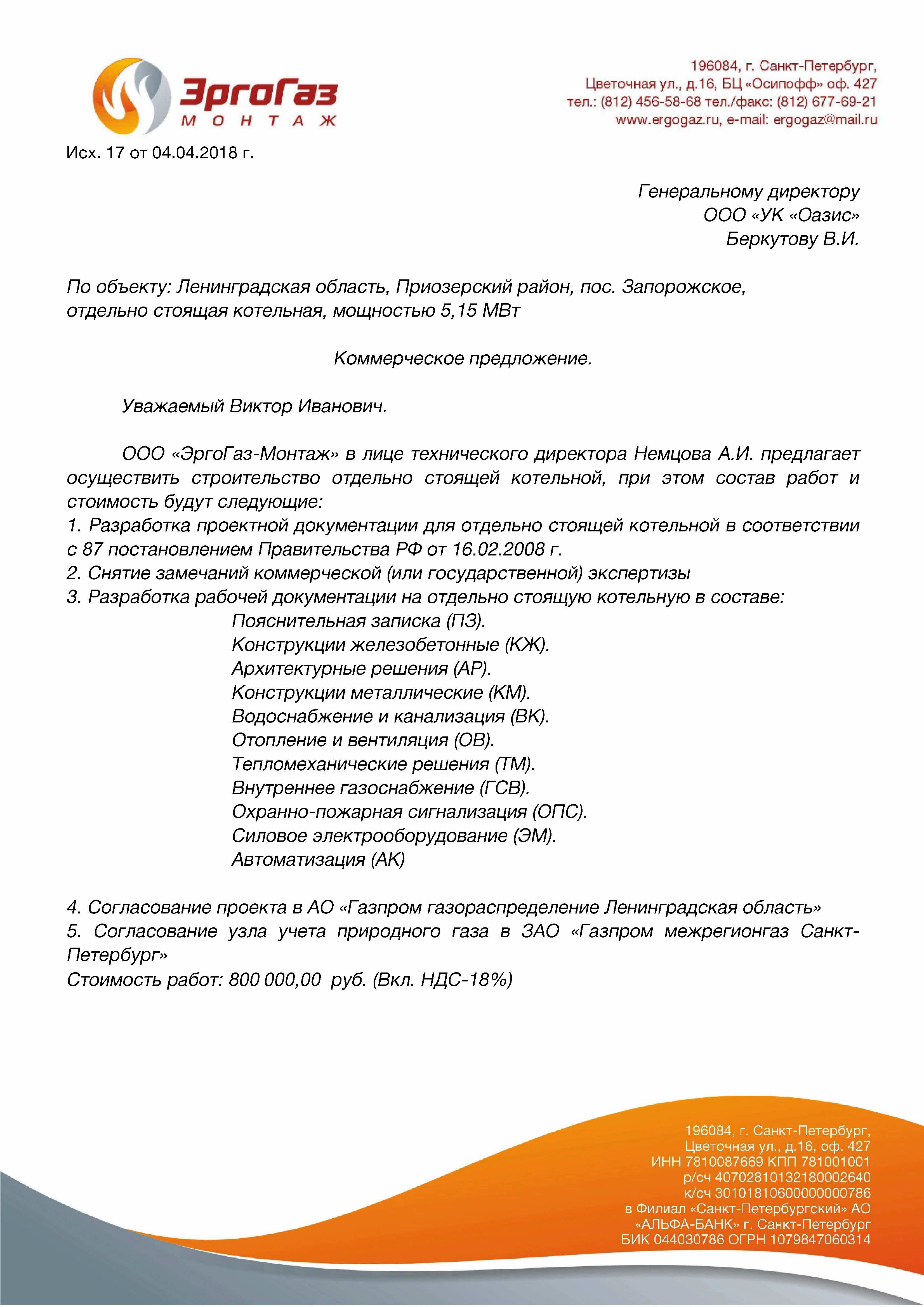 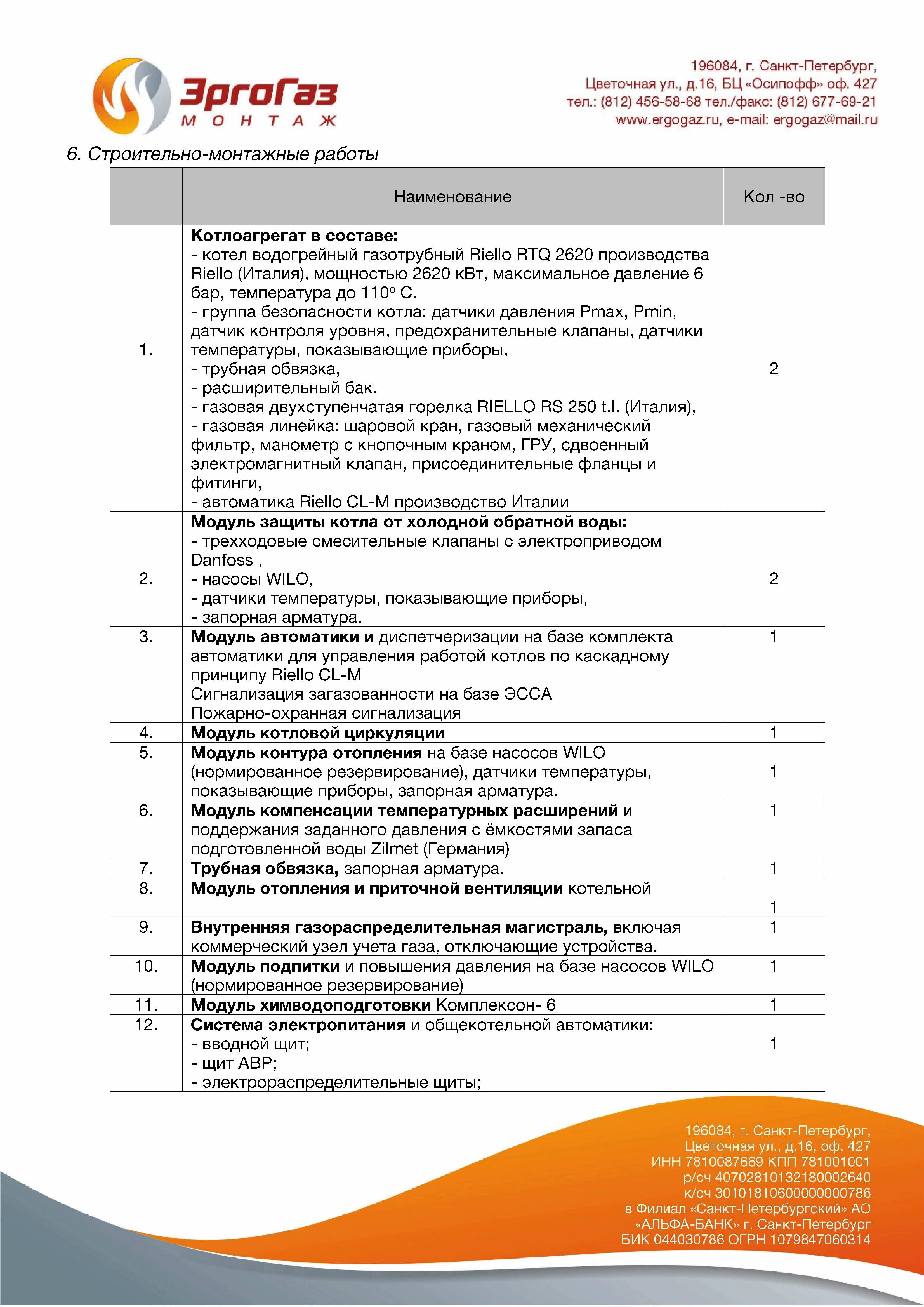 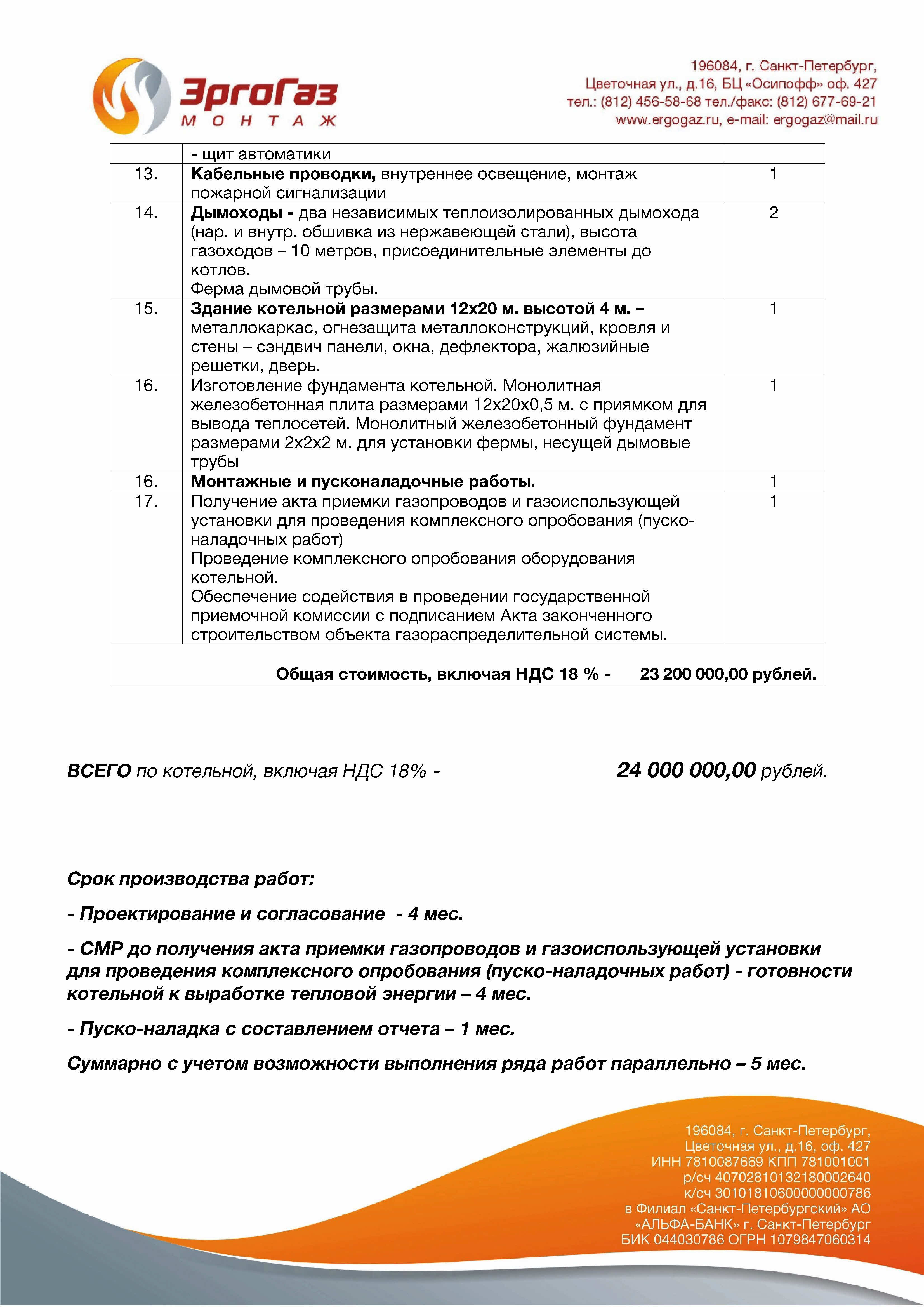 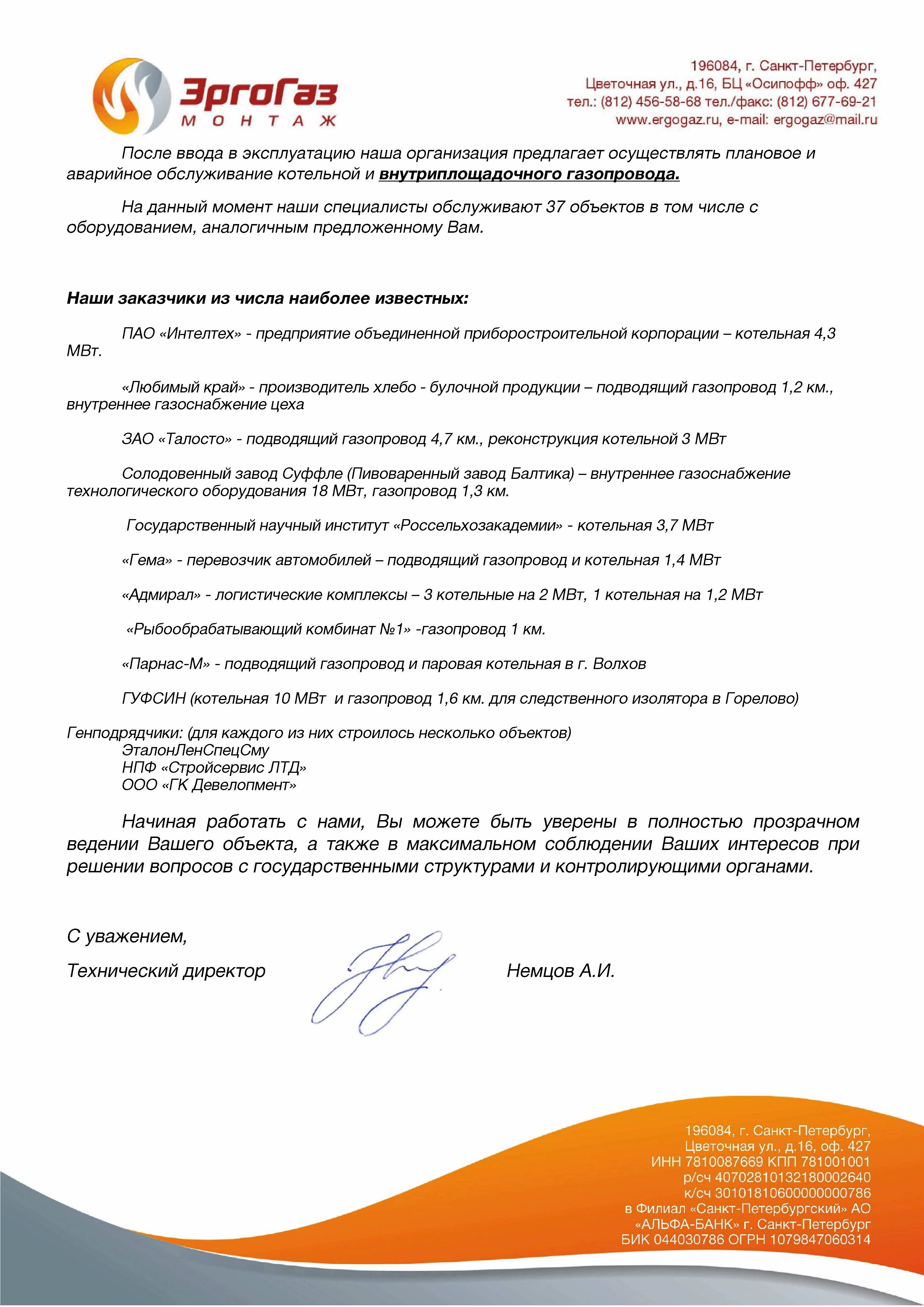 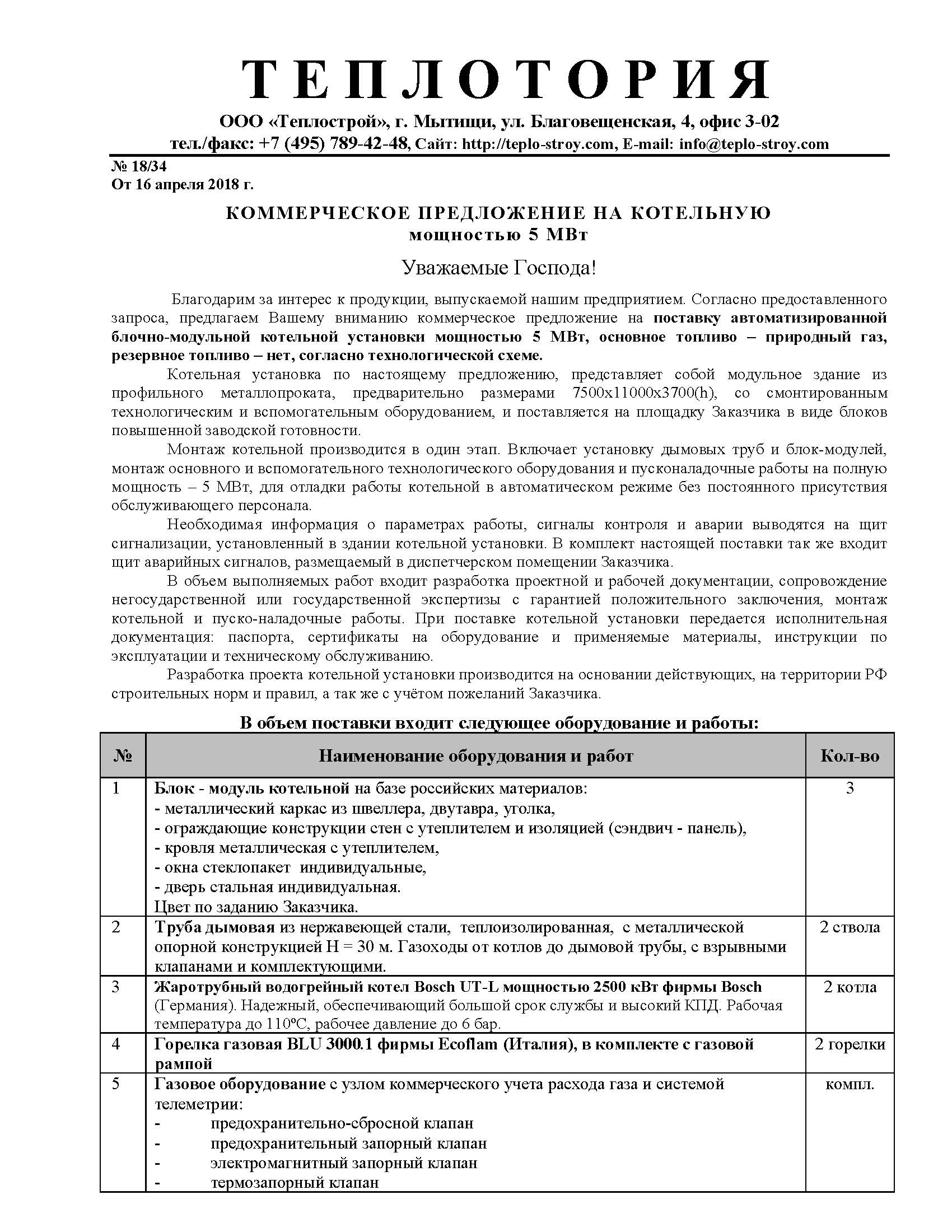 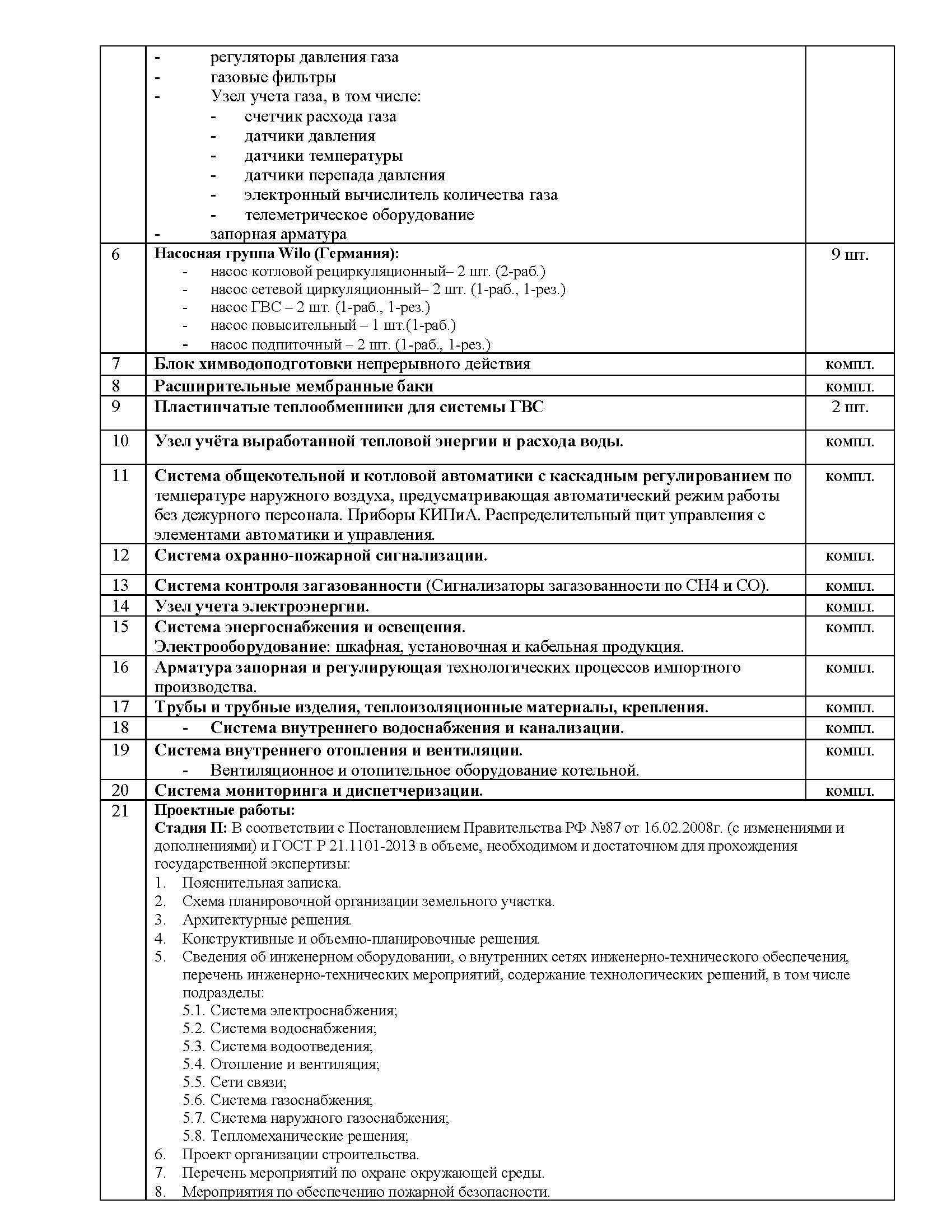 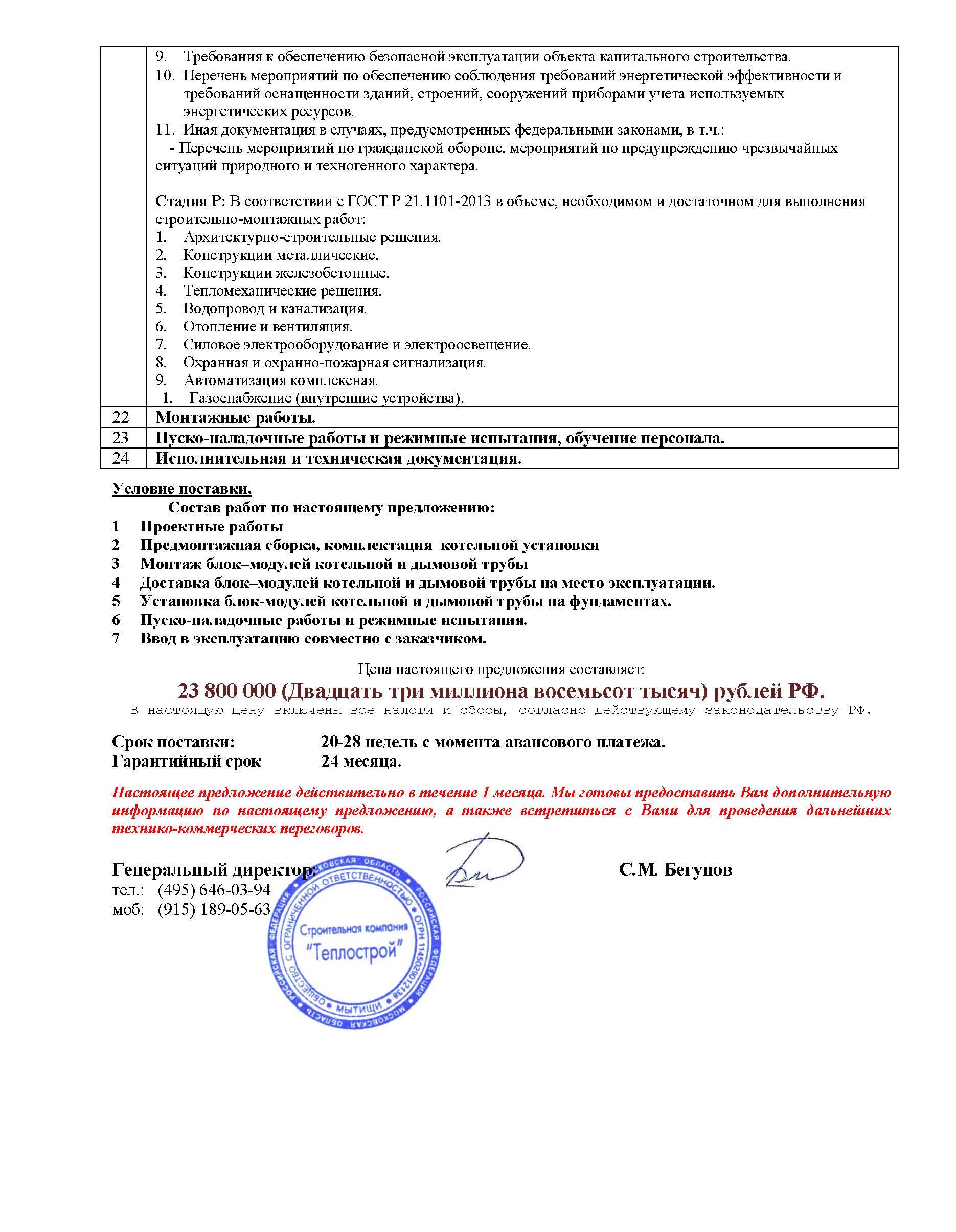 проектУТВЕРЖДАЮИ. о. главы  администрации МО Запорожское сельское поселение Приозерского района Ленинградской областиИ. о. главы  администрации МО Запорожское сельское поселение Приозерского района Ленинградской области_________А.Г. Подрезов «___»______________2018г.РАЗРАБОТАНОДиректорООО «АРЭН-ЭНЕРГИЯ»___________  З.А. Зайченко"       "                       2018г.№АдресНазначениеТепловая нагрузка, Гкал/часТепловая нагрузка, Гкал/час№АдресНазначениеОтоплениеВентиляция1Советская 1мжд0,0590302Советская 2мжд0,0590603Советская 3мжд0,0786104Советская 4мжд0,0747105Советская 5мжд0,0744806Советская 6мжд0,745107Советская 8мжд0,02112208Советская 10мжд0,1984209Советская 11мжд0,20343010Советская 12мжд0,24521011Советская 13мжд0,24696012Советская 15мжд0,22281013Советская 19чжд0,1566014Советская 27чжд0,00513015Советская 28мжд0,13760016Советская 29мжд0,9856017Советская 29 амжд0,985618Луговая 22частный0,00741№ п/птип котламарка котла по паспортупроизводительностьпроизводительностьзавод изготовительгод последнего капремонтадата начала ремонтадата окончания ремонтадокумент подтверждающий ремонт№ п/птип котламарка котла по паспортуМВтГкал/чзавод изготовительгод последнего капремонтадата начала ремонтадата окончания ремонтадокумент подтверждающий ремонт1водогрейный водотрубный котел твердотопливный Квр-0,63КВМ-0,630,630,54ООО "БАЛТКОТЛОМАШ"200906.10.200906.11.2009муниципальный контракт №78 от 06.10.09.2водогрейный водотрубный котел твердотопливный Квр-0,63КВМ-0,630,630,54ООО "БАЛТКОТЛОМАШ"201203.10.201219.12.2012муниципальный контракт №152 от 03.10.12.3водогрейный водотрубный котел твердотопливный Квр-0,63КВМ-0,630,630,54ООО "БАЛТКОТЛОМАШ"200901.01.20094водогрейный водотрубный котел твердотопливный Квр-0,63КВМ-0,630,630,54ООО "БАЛТКОТЛОМАШ"200901.01.20085водогрейный водотрубный котел твердотопливный Квр-0,63КВМ-0,630,630,54ООО "БАЛТКОТЛОМАШ"200801.01.20036водогрейный водотрубный котел твердотопливныйКВ-Р-1,161,160,994Барнаульский котельный завод201521.09.201509.10.2015муниципальный контракт №18 от 21.09.15. c ООО "Котлотехника"7водогрейный  котел Луга-МКВ-Р -0,630,860,74сведения отсутствуют - эксплуатировался с 2007 года без паспорта2013Хоз. способ ООО Управляющая компания "ОАЗИС"ИТОГОИТОГО5,174,434№НаименованиеТип насосного агрегатаГод установкиКол-во,штПодача, м3/чМощность электродвигателя, кВт1К100-65*200Циркуляционный20111100302ЦНЛ 3290-05514Циркуляционный2003180,753ВЦ-14-46Подпиточный2003116501,104К 80-50-200 аПодпиточный200314511Наименование котельнойУстановленная мощность котельнойУстановленная мощность котельнойРасполагаемая мощность котельнойРасполагаемая мощность котельнойНаименование котельнойГкал/часМВтГкал/часМВткотельная п. Запорожское4,434 5,174,434 5,17№ п/пНаименование параметраЕд. измер.2017 год2018 год№ п/пНаименование параметраЕд. измер.ФактПлан 1.1Выработка тепловой энергии, годГкал7 341,559 424,501.2Теплоэнергия на собственные нужды котельной:1.2.1Теплоэнергия на собственные нужды котельной, объёмГкал140,00182,801.2.2Теплоэнергия на собственные нужды котельной, %%1,911,941.5Подано теплоэнергии в сетьГкал1.6Потери теплоэнергии в сетях533,2670,01.6.2Потери теплоэнергии в сетях, %%7,507,251.7Отпущено теплоэнергии всем потребителямГкал6664,448571,71.7.2Отпущено тепловой энергии на собственное производствоГкал6664,448571,71.7.3НаселениеГкал5882,727466,81.7.4БюджетнымГкал758,321078,81.7.5Иным потребителямГкал23,4026,10Температура наружного воздуха, оСТемпература теплоносителяв подающемтрубопроводе, оСТемпература теплоносителяв обратномтрубопроводе, оС+103632+93833+83934+74135+64337+54538+44639+34840+24941+1514205343-15444-25645-35746-45947-56148-66249-76450-86551-96752-106853-117054-127155-137356-147457-157558-167658-177859-187960-198161-208362-218463-228664-238765-248866-259067-269167-279268-289368-299469-309570Наименование участкаПротяженность, мНаружный диаметр подающего трубопровода, ммНаружный диаметр обратного трубопровода, ммпос. Запорожское Приозерского района от котельной до УЗ-123200200от УЗ-1 до середины офисного  здания45050от УЗ-1 до УЗ-215200200от УЗ-2 до ввода в здание гаражей185050от УЗ-2 до тепловой камеры К-1 ул. Советская пос. Запорожское43200200от К-1 до УЗ-10 (частный жилой дом Королевой Т. В.)905050от К-1 до К-2 ул. Советская 1057070от К-2 до ввода в административное здание255050от К-2 до К-3997070от К-3 до середины ввода в частный ж/д Шинкаренко Ю. И. 304040от К-4 до тепловой камеры К-5    7070от К-1 до компенсатора вдоль дома №4 70200200от компенсатора у д. №4 до тепловой камеры К-425200200от К-4 до середины здания в подвале дома №11208080от К-1 до УЗ-3 у дома №4108080от  УЗ-3 до ввода в подвале дома №445050от УЗ-3 до УЗ-4 между домами №4 и 5.358080от УЗ-4 до ввода в подвале дома №545050от УЗ-4 до УЗ-5 между домами №5 и6.358080от УЗ-5 до ввода в подвале дома №645050от УЗ-5  поворот из подвала дома детского сада708080от К-4 до УЗ-7116150150от УЗ-7 до середины дома №10 вправо45050от УЗ-7 до УЗ-8 в подвале дома №10 ул. Советская12150150от УЗ-8 до середины дома влево45050от УЗ-8 до тепловой камеры К-820150150от К-8 до середины подвала дома №1508080от К8 до К-958150150от К-9 до середины подвала дома №2 ул. Советская355050от К-9 до К-1042150150от К-10 до середины подвала дома №3108080от К-10 до К-1137150150от К-11 до середины подвала дома №8558080от К-11 до К-12668080от К-12 до школы557070от К-11до К-1340150150от К-13 до середины подвала дома №15558080от К-13 до К-14648080от К-14 до ввода в админ. здание (МУЗ "Приозерской ЦРБ"- Запорожский ФАП)448080от К-14 до ввода в здание Дома культуры308080от К-4 до К-5 318080от К-5 до середины ввода в подвале дома №12658080от К-5 до К-6507070от К-6 до середины ввода в подвале дома №13658080от К-6 до К-7757070от К-7 направо  до середины ввода в подвале  28 дома155050От К-3 до К-151007070От К-15 до ввода в частный ж/д Лихового404040ИТОГО в 2-х труб.исчисл.1998--Наименование участкаТеплоизоляционный материалТип прокладки тепловой сети( надземная, канальная, бесканальная, по помещениям (подвалам)Год ввода в эксплуатацию (перекладки)Степень износа тепловых сетей, %Назначение тепловой сети (отопление / ГВС)Температурный график работы тепловой сети с указанием температуры срезки, ˚СГрафик работы тепловой сети (отопит период)Материальная характеристика сетиот котельной до УЗ-1Минватавоздушная на низких опорах1975100отопление95-70˚С2279,2от котельной до УЗ-1Минватавоздушная на низких опорах1975100отопление95-70˚С2279,2от УЗ-1 до середины офисного  зданияППУподземная бесканальная201118отопление95-70˚С2270,4от УЗ-1 до середины офисного  зданияППУподземная бесканальная201118отопление95-70˚С2270,4от УЗ-1 до УЗ-2Минватавоздушная1975100отопление95-70˚С2276от УЗ-1 до УЗ-2Минватавоздушная1975100отопление95-70˚С2276от УЗ-2 до ввода в здание гаражейППУподземная бесканальная201118отопление95-70˚С2271,8от УЗ-2 до ввода в здание гаражейППУподземная бесканальная201118отопление95-70˚С2271,8от УЗ-2 до тепловой камеры К-1 ул. Советская пос. ЗапорожскоеМинватавоздушная1975100отопление95-70˚С22717,2от УЗ-2 до тепловой камеры К-1 ул. Советская пос. ЗапорожскоеМинватавоздушная1975100отопление95-70˚С22717,2от К-1 до УЗ-10 (частный жилой дом Королевой Т. В.)ППУподземная бесканальная200728отопление95-70˚С2279от К-1 до УЗ-10 (частный жилой дом Королевой Т. В.)ППУподземная бесканальная200728отопление95-70˚С2279от К-1 до К-2 ул. Советская пос. ЗапорожскоеППУподземная бесканальная201020отопление95-70˚С22714,7от К-1 до К-2 ул. Советская пос. ЗапорожскоеППУподземная бесканальная201020отопление95-70˚С22714,7от К-2 до ввода в административное зданиеППУподземная бесканальная201215отопление95-70˚С2272,5от К-2 до ввода в административное зданиеППУподземная бесканальная201215отопление95-70˚С2272,5от К-2 до К-3ППУподземная бесканальная201020отопление95-70˚С22713,86от К-2 до К-3ППУподземная бесканальная201020отопление95-70˚С22713,86от К-3 до середины ввода в частный ж/д Шинкаренко Ю. И. ППУподземная бесканальная201020отопление95-70˚С2272,4от К-3 до середины ввода в частный ж/д Шинкаренко Ю. И. ППУподземная бесканальная201020отопление95-70˚С2272,4от К-4 до тепловой камеры К-5    ППУподземная бесканальная201118отопление95-70˚С2272,48от К-4 до тепловой камеры К-5    ППУподземная бесканальная201118отопление95-70˚С2272,48от К-1 до компенсатора вдоль дома №4 Минватавоздушная1975100отопление95-70˚С22728от К-1 до компенсатора вдоль дома №4 Минватавоздушная1975100отопление95-70˚С22728от компенсатора у д. №4 до тепловой камеры К-4Минватаподземная канальная1975100отопление95-70˚С22710от компенсатора у д. №4 до тепловой камеры К-4Минватаподземная канальная1975100отопление95-70˚С22710от К-4 до середины здания в подвале дома №11Минватаподвальная1975100отопление95-70˚С2273,2от К-4 до середины здания в подвале дома №11Минватаподвальная1975100отопление95-70˚С2273,2от К-1 до УЗ-3 у дома №4Минватаподземная канальная1975100отопление95-70˚С2271,6от К-1 до УЗ-3 у дома №4Минватаподземная канальная1975100отопление95-70˚С2271,6от  УЗ-3 до ввода в подвале дома №4Минватаподвальная1975100отопление95-70˚С2270,4от  УЗ-3 до ввода в подвале дома №4Минватаподвальная1975100отопление95-70˚С2270,4от УЗ-3 до УЗ-4 между домами №4 и 5.Минватаподвальная1975100отопление95-70˚С2275,6от УЗ-3 до УЗ-4 между домами №4 и 5.Минватаподвальная1975100отопление95-70˚С2275,6от УЗ-4 до ввода в подвале дома №5Минватаподвальная1975100отопление95-70˚С2270,4от УЗ-4 до ввода в подвале дома №5Минватаподвальная1975100отопление95-70˚С2270,4от УЗ-4 до УЗ-5 между домами №5 и6.Минватаподвальная1975100отопление95-70˚С2275,6от УЗ-4 до УЗ-5 между домами №5 и6.Минватаподвальная1975100отопление95-70˚С2275,6от УЗ-5 до ввода в подвале дома №6Минватаподвальная1975100отопление95-70˚С2270,4от УЗ-5 до ввода в подвале дома №6Минватаподвальная1975100отопление95-70˚С2270,4от УЗ-5 до детского садаМинватаподвальная1975100отопление95-70˚С22711,2от УЗ-5 до детского садаМинватаподвальная1975100отопление95-70˚С22711,2от К-4 до УЗ-7Минватавоздушная1975100отопление95-70˚С22734,8от К-4 до УЗ-7Минватавоздушная1975100отопление95-70˚С22734,8от УЗ-7 до середины дома №10 вправоМинватаподвальная1975100отопление95-70˚С2270,4от УЗ-7 до середины дома №10 вправоМинватаподвальная1975100отопление95-70˚С2270,4от УЗ-7 до тепловой камеры К-8Минватаподземная канальная1975100отопление95-70˚С2279,6от УЗ-7 до тепловой камеры К-8Минватаподземная канальная1975100отопление95-70˚С2279,6от К-8 до середины подвала дома №1Минватаподземная канальная1975100отопление95-70˚С2278от К-8 до середины подвала дома №1Минватаподземная канальная1975100отопление95-70˚С2278от К8 до К-9Минватаподземная канальная1975100отопление95-70˚С22717,4от К8 до К-9Минватаподземная канальная1975100отопление95-70˚С22717,4от К-9 до середины подвала дома №2 ул. СоветскаяМинватаподземная канальная1975100отопление95-70˚С2273,5от К-9 до середины подвала дома №2 ул. СоветскаяМинватаподземная канальная1975100отопление95-70˚С2273,5от К-9 до К-10Минватаподземная канальная1975100отопление95-70˚С22712,6от К-9 до К-10Минватаподземная канальная1975100отопление95-70˚С22712,6от К-10 до середины подвала дома №3Минватаподземная канальная1975100отопление95-70˚С2271,6от К-10 до середины подвала дома №3Минватаподземная канальная1975100отопление95-70˚С2271,6от К-10 до К-11Минватаподземная канальная1975100отопление95-70˚С22711,1от К-10 до К-11Минватаподземная канальная1975100отопление95-70˚С22711,1от К-11 до середины подвала дома №8Минватаподвальная1975100отопление95-70˚С2278,8от К-11 до середины подвала дома №8Минватаподвальная1975100отопление95-70˚С2278,8от К-11 до К-12Минватаподземная канальная1975100отопление95-70˚С22710,56от К-11 до К-12Минватаподземная канальная1975100отопление95-70˚С22710,56от К-12 до школыМинватаподвальная1975100отопление95-70˚С2277,7от К-12 до школыМинватаподвальная1975100отопление95-70˚С2277,7от К-11до К-13Минватаподземная канальная1975100отопление95-70˚С22712от К-11до К-13Минватаподземная канальная1975100отопление95-70˚С22712от К-13 до середины подвала дома №15Минватаподвальная1975100отопление95-70˚С2278,8от К-13 до середины подвала дома №15Минватаподвальная1975100отопление95-70˚С2278,8от К-13 до К-14Минватаподземная канальная1975100отопление95-70˚С22710,24от К-13 до К-14Минватаподземная канальная1975100отопление95-70˚С22710,24от К-14 до ввода в админ. здание (МУЗ "Приозерской ЦРБ"- Запорожский ФАП)Минватаподземная канальная1975100отопление95-70˚С2277,04от К-14 до ввода в админ. здание (МУЗ "Приозерской ЦРБ"- Запорожский ФАП)Минватаподземная канальная1975100отопление95-70˚С2277,04от К-14 до ввода в здание Дома культурыМинватаподземная канальная1975100отопление95-70˚С2274,8от К-14 до ввода в здание Дома культурыМинватаподземная канальная1975100отопление95-70˚С2274,8от К-4 до К-5 Минватаподземная канальная1975100отопление95-70˚С2274,96от К-4 до К-5 Минватаподземная канальная1975100отопление95-70˚С2274,96от К-5 до середины ввода в подвале дома №12Минватаподвальная1975100отопление95-70˚С22710,4от К-5 до середины ввода в подвале дома №12Минватаподвальная1975100отопление95-70˚С22710,4от К-5 до К-6Минватаподземная канальная1975100отопление95-70˚С2277от К-5 до К-6Минватаподземная канальная1975100отопление95-70˚С2277от К-6 до середины ввода в подвале дома №13Минватаподвальная1975100отопление95-70˚С22710,4от К-6 до середины ввода в подвале дома №13Минватаподвальная1975100отопление95-70˚С22710,4от К-6 до К-7ППУподземная бесканальная201118отопление95-70˚С22710,5от К-6 до К-7ППУподземная бесканальная201118отопление95-70˚С22710,5от К-7 налево до середины ввода в подвале  дома 28. ППУподземная бесканальная201118отопление95-70˚С2271,5от К-7 налево до середины ввода в подвале  дома 28. ППУподземная бесканальная201118отопление95-70˚С2271,5От К-3 до К-15ППУподземная бесканальная201215отопление95-70˚С2277От К-3 до К-15ППУподземная бесканальная201215отопление95-70˚С2277От К-15 до чжд ЛиховогоППУподземная бесканальная201215отопление95-70˚С227-1,6От К-15 до чжд ЛиховогоППУподземная бесканальная201215отопление95-70˚С227-1,6Итого по МО368,24Дата аварииОбъектАварийная ситуацияДата исправления10.04.10Советская 8Прорыв трубы dу=80 мм, замена 2,5 м10.04.1013.04.10ШколаПрорыв трубы dу=80 мм, замена 1 м13.04.10Аварий в 2011 году на сетях не былоАварий в 2011 году на сетях не былоАварий в 2011 году на сетях не былоАварий в 2011 году на сетях не было19.09.12Советская 6-Детский садЗамена участка, находящегося а аварийном состоянии dу=80, замена 70 м21.09.201222.04.13Ввод от камеры -5 в мкд Советская д. 12Прорыв трубы     dу=8022.04.1221.09.13Советская 1Прорыв трубы     dу=50мм, замена 10 м24.09.13Наименование участкаТеплоизоляционный материалТип прокладки тепловой сети (надземная, канальная, бесканальная, по помещениям (подвалам)Год ввода в эксплуатацию (перекладки)Степень износа тепловых сетей, %Тепловые  потери в подающем трубопроводе, ГкалТепловые потери в  обратно трубопроводе, Гкалот котельной до УЗ-1Минватавоздушная на низких опорах19751007,057,02от УЗ-1 до середины офисного  зданияППУподземная бесканальная2011 г.20,370,37от УЗ-1 до УЗ-2Минватавоздушная19751004,604,58от УЗ-2 до ввода в здание гаражейППУподземная бесканальная2011 г.21,641,64от УЗ-2 до тепловой камеры К-1 ул. Советская пос. ЗапорожскоеМинватавоздушная197510013,1713,13от К-1 до УЗ-10 (частный жилой дом Королевой Т. В.)ППУподземная бесканальная2007 г.58,58,5от К-1 до К-2 ул. Советская пос. ЗапорожскоеППУподземная бесканальная2010 г.311,4111,41от К-2 до ввода в административное зданиеППУподземная бесканальная2012 г.г.12,282,28от К-2 до К-3ППУподземная бесканальная2010410,7610,76от К-4 до тепловой камеры К-5    ППУподземная бесканальная2011г33,493,49от К-1 до компенсатора вдоль дома №4 Минватавоздушная197510021,4421,37от компенсатора у д. №4 до тепловой камеры К-4Минватаподземная канальная19751008,168,16от К-4 до середины здания в подвале дома №11Минватаподвальная19751004,154,15от К-1 до УЗ-3 у дома №4Минватаподземная канальная19751002,072,07от  УЗ-3 до ввода в подвале дома №4Минватаподвальная19751000,670,67от УЗ-3 до УЗ-4 между домами №4 и 5.Минватаподвальная19751007,237,23от УЗ-4 до ввода в подвале дома №5Минватаподвальная19751000,670,67от УЗ-4 до УЗ-5 между домами №5 и6.Минватаподвальная19751007,237,23от УЗ-5 до ввода в подвале дома №6Минватаподвальная19751000,670,67от УЗ-5  до детского сада Минватаподвальная197510014,5514,55от К-4 до УЗ-7Минватавоздушная197510029,6129,11от УЗ-7 до середины дома №10 вправоМинватаподвальная19751000,670,67от УЗ-7 до К-8Минватаподвальная19751008,878,87от К-8 до середины подвала дома №1Минватаподземная канальная197510010,3210,32от К8 до К-9Минватаподземная канальная197510015,8915,89от К-9 до середины подвала дома №2 ул. СоветскаяМинватаподземная канальная19751005,865,86от К-9 до К-10Минватаподземная канальная197510011,5111,51от К-10 до середины подвала дома №3Минватаподземная канальная19751002,072,07от К-10 до К-11Минватаподземная канальная197510010,1410,14от К-11 до середины подвала дома №8Минватаподвальная197510011,3511,35от К-11 до К-12Минватаподземная канальная197510013,6213,62от К-12 до  школыМинватаподвальная197510011,4311,43от К-11до К-13Минватаподземная канальная197510010,9610,96от К-13 до середины подвала дома №15Минватаподвальная197510011,3511,35от К-13 до К-14Минватаподземная канальная197510013,2113,21от К-14 до ввода в админ. здание (МУЗ "Приозерской ЦРБ"- Запорожский ФАП)Минватаподземная канальная19751009,089,08от К-14 до ввода в здание Дома культурыМинватаподземная канальная19751006,196,19от К-4 до К-5 Минватаподземная канальная19751006,46,4от К-5 до середины ввода в подвале дома №12Минватаподвальная197510013,4213,42от К-5 до К-6Минватаподземная канальная197510010,3910,39от К-6 до середины ввода в подвале дома №13Минватаподвальная197510013,4213,42от К-6 до К-7ППУподземная бесканальная2011г.38,458,45от К-7 направо  до середины ввода в подвале  дома №38ППУподземная бесканальная2011г.31,371,37От К-3 до К-15ППУподземная бесканальная201219,499,49От К-15 до чжд ЛиховогоППУподземная бесканальная201212,922,92Наименование участкаТеплоизоляционный материалТип прокладки тепловой сети (надземная, канальная, бесканальная, по помещениям (подвалам))Год ввода в эксплуатацию (перекладки)Тепловые  потери в подающем трубопроводе,  ГкалТепловые  потери в обратном трубопроводе,  Гкалот котельной до УЗ-1Минватавоздушная на низких опорах197517,4415,35от УЗ-1 до середины офисного  зданияППУподземная бесканальная2011 г.0,920,39от УЗ-1 до УЗ-2Минватавоздушная197511,3710,01от УЗ-2 до ввода в здание гаражейППУподземная бесканальная2011 г.4,151,77от УЗ-2 до тепловой камеры К-1 ул. Советская пос. ЗапорожскоеМинватавоздушная197532,628,71от К-1 до УЗ-10 (частный жилой дом Королевой Т. В.)ППУподземная бесканальная2007 г.20,778,88от К-1 до К-2 ул. Советская пос. ЗапорожскоеППУподземная бесканальная2010 г.27,1911,65от К-2 до ввода в административное зданиеППУподземная бесканальная2012 г.г.5,772,46от К-2 до К-3ППУподземная бесканальная201025,6510,87От К-3 до середины ввода частный ж/д Шинкаренко Ю.ИППУПодземная бесканальная 20107,683,28от К-4 до тепловой камеры К-5    ППУподземная бесканальная2011г23,4910,07от К-1 до компенсатора вдоль дома №4 Минватавоздушная197553,0546,77от компенсатора у д. №4 до тепловой камеры К-4Минватаподземная канальная197521,89,34от К-4 до середины здания в подвале дома №11Минватаподвальная19757,476от К-1 до УЗ-3 у дома №4Минватаподземная канальная19755,132,20от  УЗ-3 до ввода в подвале дома №4Минватаподвальная19750,950,7от УЗ-3 до УЗ-4 между домами №4 и 5.Минватаподвальная197513,0910,57от УЗ-4 до ввода в подвале дома №5Минватаподвальная19750,950,7от УЗ-4 до УЗ-5 между домами №5 и6.Минватаподвальная197513,0510,65от УЗ-5 до ввода в подвале дома №6Минватаподвальная19750,940,71от поворота в подвале д. №6 до УУ в подвале Детского сада №16Минватаподземная канальная197535,8915,33от К-4 до УЗ-7Минватавоздушная197579.3572,76от УЗ-7 до середины дома №10 вправоМинватаподвальная19750,950,7от УЗ-7 до тепловой камеры К-8Минватаподземная канальная197523,4910,07от К-8 до середины подвала дома №1Минватаподземная канальная197525,6610,95от К8 до К-9Минватаподземная канальная197542,5918,24от К-9 до середины подвала дома №2 ул. СоветскаяМинватаподземная канальная197515,646,68от К-9 до К-10Минватаподземная канальная197530,8213,2от К-10 до середины подвала дома №3Минватаподземная канальная19755,132,19от К-10 до К-11Минватаподземная канальная197527,1311,62от К-11 до середины подвала дома №8Минватаподвальная197520,3416,8от К-11 до К-12Минватаподземная канальная197533,8214,46от К-12 до УУ в повале школыМинватаподвальная19759,797,4от К-11до К-13Минватаподземная канальная197529,3312,57от К-13 до середины подвала дома №15Минватаподвальная197520,2716,87от К-13 до К-14Минватаподземная канальная197532,814,06от К-14 до ввода в админ. здание (МУЗ "Приозерской ЦРБ"- Запорожский ФАП)Минватаподземная канальная197519,668,4от К-14 до ввода в здание Дома культурыМинватаподземная канальная197515,386,57от К-4 до К-5 Минватаподземная канальная197515,896,8от К-5 до середины ввода в подвале дома №12Минватаподвальная197524,2619,61от К-5 до К-6Минватаподземная канальная197525,610,97от К-6 до середины ввода в подвале дома №13Минватаподвальная197524,219,68от К-6 до К-7ППУподземная бесканальная2011г.39,917,08от К-7 направо  до середины ввода в подвале  дома №28ППУподземная бесканальная2011г.3,451,48От К-3 до К-15ППУподземная бесканальная201225,610,7От К-15 до чжд ЛиховогоППУподземная бесканальная201210,24,3№АдресНазначениеТепловая нагрузка, Гкал/часТепловая нагрузка, Гкал/час№АдресНазначениеОтоплениеВентиляция1Советская 1мжд0,0590302Советская 2мжд0,0590603Советская 3мжд0,0786104Советская 4мжд0,0747105Советская 5мжд0,0744806Советская 6мжд0,745107Советская 8мжд0,02112208Советская 10мжд0,1984209Советская 11мжд0,20343010Советская 12мжд0,24521011Советская 13мжд0,24696012Советская 15мжд0,22281013Советская 19чжд0,1566014Советская 27чжд0,00513015Советская 28мжд0,13760016Советская 29мжд0,9856017Советская 29 амжд0,985618Луговая 22частный0,00741№ п\пМуниципальное образование /адрес многоквартирного (жилого) дома                                                  (год постройки)Общая площадь жилых помещений многоквартирного (жилого) дома (кв. м.)Норматив потребления (Гкал/кв. м)№ п\пМуниципальное образование /адрес многоквартирного (жилого) дома                                                  (год постройки)Общая площадь жилых помещений многоквартирного (жилого) дома (кв. м.)Норматив потребления (Гкал/кв. м)№ п\пМуниципальное образование /адрес многоквартирного (жилого) дома                                                  (год постройки)Общая площадь жилых помещений многоквартирного (жилого) дома (кв. м.)Норматив потребления (Гкал/кв. м)№ п\пМуниципальное образование /адрес многоквартирного (жилого) дома                                                  (год постройки)Общая площадь жилых помещений многоквартирного (жилого) дома (кв. м.)Норматив потребления (Гкал/кв. м)1МО Запорожское СП                             МО Приозерский МР п.Запорожское           ул.Советская д.1 (1968г)502,800,01732МО Запорожское СП                              МО Приозерский МР п.Запорожское           ул.Советская д.2 (1969г)502,460,01733МО Запорожское СП                              МО Приозерский МР п.Запорожское           ул.Советская д.3 (1961г)743,400,01734МО Запорожское СП                             МО Приозерский МР п.Запорожское           ул.Советская д.4 (1973г)779,800,01665МО Запорожское СП                             МО Приозерский МР п.Запорожское           ул.Советская д.5 (1973г)784,300,01666МО Запорожское СП                              МО Приозерский МР п.Запорожское           ул.Советская д.6 (1973г)784,000,01667МО Запорожское СП                              МО Приозерский МР п.Запорожское           ул.Советская д.8 (1984г)2628,490,01668МО Запорожское СП                              МО Приозерский МР п.Запорожское           ул.Советская д.10 (1976г)2722,100,01669МО Запорожское СП                              МО Приозерский МР п.Запорожское           ул.Советская д.11 (1976г)2756,700,016610МО Запорожское СП                              МО Приозерский МР п.Запорожское           ул.Советская д.12 (1979г)3275,800,016611МО Запорожское СП                              МО Приозерский МР п.Запорожское           ул.Советская д.13 (1979г)3260,200,016612МО Запорожское СП                             МО Приозерский МР п.Запорожское           ул.Советская д.15 (1988г)2594,800,016613МО Запорожское СП                             МО Приозерский МР п.Запорожское           ул.Советская д.19 (2003г)149,300,009914МО Запорожское СП                             МО Приозерский МР п.Запорожское           ул.Советская д.27 (1999г)72,200,016615МО Запорожское СП                              МО Приозерский МР п.Запорожское           ул.Советская д.28 (2011г)2012,700,009916МО Запорожское СП                             МО Приозерский МР п.Запорожское           ул.Советская д.29 (2013г)1170,200,009917МО Запорожское СП                             МО Приозерский МР п.Запорожское           ул.Советская д.29 А (2015г)1364,600,009918МО Запорожское СП                             МО Приозерский МР п.Запорожское           ул. Луговая д. 22  (2012г)103,400,009919ИТОГО:26207,25№п/преквизиты договоранаименование потребителяобъем потребления тепловой энергии на отопление, Гкал№п/преквизиты договоранаименование потребителяобъем потребления тепловой энергии на отопление, ГкалНАСЕЛЕНИЕНАСЕЛЕНИЕНАСЕЛЕНИЕ7466,820население жилых домов частного сектора1591№125 от 01.01.2017 договор поставки теплаЛиховой Н. И.53,82№55 от "01" января 2010 года на оказание услуг по теплоснабжениюКоролева Т. В.65,43№81 от "22" октября 2010 года на оказание услуг по теплоснабжению.Шинкаренко Ю. И.39,84договор №тэ-81/15 на отпуск тепловой энергии в горячей воде от 12 октября 2015 г.ООО "Управляющая компания " ДОМ" (НАСЕЛЕНИЕ МКД)7307,820ИНЫЕИНЫЕИНЫЕ26,125договор №59 на оказание услуг по теплоснабжению от "23" октября 2014 года. акционерное общество "Племенной завод "Гражданский"(АО "ПЗ "Гражданский")- помещения под арен.бывш. СЗТ4,245договор №59 на оказание услуг по теплоснабжению от "23" октября 2014 года. акционерное общество "Племенной завод "Гражданский"(АО "ПЗ "Гражданский")- помещения под арен.бывш. СЗТ21,88БЮДЖЕТБЮДЖЕТБЮДЖЕТ1078,826договор поставки тепла МОУ "Запорожская ООШ"559,87договор поставки тепла Муниципальное дошкольное образовательное учреждение "Детский сад №16"167,728договор поставки тепла МУК "Запорожское клубное объединение МО Запорожское сельское поселение209,59договор поставки тепла ГБУЗ ЛО "Приозерская МБ" (новое здание ФАП)141,8итого плановые объемы поставки теплоэнергии итого плановые объемы поставки теплоэнергии итого плановые объемы поставки теплоэнергии 8571,760Источник тепловой энергииОтопительный период, ГкалЗа год в целом, ГкалКотельная п. Запорожское6664,446664,44№АдресНазначениеТепловая нагрузка, Гкал/часТепловая нагрузка, Гкал/час№АдресНазначениеОтоплениеВентиляция1Советская 1мжд0,0590302Советская 2мжд0,0590603Советская 3мжд0,0786104Советская 4мжд0,0747105Советская 5мжд0,0744806Советская 6мжд0,745107Советская 8мжд0,02112208Советская 10мжд0,1984209Советская 11мжд0,20343010Советская 12мжд0,24521011Советская 13мжд0,24696012Советская 15мжд0,22281013Советская 19чжд0,1566014Советская 27чжд0,00513015Советская 28мжд0,13760016Советская 29мжд0,13760017Советская 29 амжд0,1396018Луговая 22чжд0,00741N 
п/пКлассификационные группы многоквартирных домов 
и жилых домовНорматив потребления
тепловой энергии,  
Гкал/м2 ,общей  
площади жилых    
помещений в месяц1  Дома постройки до 1945 года                     0,02072  Дома постройки 1946-1970 годов                  0,01733  Дома постройки 1971-1999 годов                  0,01664  Дома постройки после 1999 года                  0,0099Наименование котельнойУстановленная мощность котельнойУстановленная мощность котельнойРасполагаемая мощность котельнойРасполагаемая мощность котельнойТепловая мощность неттоТепловая мощность неттоПотери тепловой мощности в тепловых сетях Гкал/часПрисоединенная нагрузкаНаименование котельнойГкал/часМВтГкал/часМВтГкал/часМВтПотери тепловой мощности в тепловых сетях Гкал/часПрисоединенная нагрузкакотельная п. Запорожское4,4345,174,4345,173,614,20,1383,69КотельнаяМощность котельной Гкал/чРасчетная нагрузка Гкал/чРезерв мощности при выходе самого мощного котла Гкал/чкотельная п. Запорожское4,4343,690,744Наименование котельнойУстановленная мощность котельной, Гкал/чРасполагаемая мощность котельной, Гкал/чПрисоединенная нагрузка, Гкал/чРезерв тепловой мощности нетто, Гкал/чкотельная п. Запорожское4,4344,4343,690,744Наименование котельнойРасход воды, максимальный м3/мес (февраль, 2018)котельная п. Запорожское200ПоказательЕд. измер.201520162017Затрачено условного топлива, в т.ч.Тыс. тут1,1841,5831,588Камен. угольТыс. тут1,1841,5831,588Затрачено натурального топлива, в т.ч.Т.тн---Камен. УгольТ.тн1,9102,5532,562Нормативный удельный расход условного топливаКг/Гкал216,4216,4216,4№п.пНаименование показателяЕдиница измеренияМетод испытанияНаименование испытательного оборудования и средств измеренийОбозначение пробыРезультат1Общая влага, %ГОСТ 11014-2001Сушильный шкаф, ШС-80-01СПУ Инв. №14892, весы электронные аналитические, CASAD-0,5H(2500г/0,5г) №11213695ИК00024 от19.12.112Максимальная влагоемкость, Wmax%ГОСТ 8858-93Сушильный шкаф, ШС-80-01СПУ Инв. №14892, весы электронные аналитические, CASAD-0,5H(2500г/0,5г) №1121369518,63Зольность, Ad%ГОСТ 11022-95Муфельная печь, СНОЛ-1,6.2,5/10-И4М, Инв. №1502, весы электронные аналитические, CASAD-0,5H(2500г/0,5г) №1121369510,14Выход летучих веществ, Vdaf%ГОСТ 6382-2001Муфельная печь, СНОЛ-1,6.2,5/10-И4М, Инв. №1502, весы электронные аналитические, CASAD-0,5H(2500г/0,5г) №1121369541,15Сера, Sd%ГОСТ 8606-93Трубчатая печь Prufer, мод 2/3*30,сер. №11432, весы электронные аналитические, CASAD-0,5H(2500г/0,5г) №112136950,376Теплота сгорания высшая, Ккал/кгМДж/кгГОСТ 147-95Микропроцессорный бомбовый калориметр С200 IKA-Германия, сер. №01.781460, весы электронные аналитические, CASAD-0,5H(2500г/0,5г) №11213695738430,917Теплота сгорания высшая, Ккал/кгМДж/кгГОСТ 147-95Микропроцессорный бомбовый калориметр С200 IKA-Германия, сер. №01.781460, весы электронные аналитические, CASAD-0,5H(2500г/0,5г) №11213695601425,188Теплота сгорания низшая, Ккал/кгМДж/кгГОСТ 147-95Микропроцессорный бомбовый калориметр С200 IKA-Германия, сер. №01.781460, весы электронные аналитические, CASAD-0,5H(2500г/0,5г) №11213695527122,079Хлор ,Cld%ГОСТ 9326-2002Муфельная печь, СНОЛ-1,6.2,5/10-И4М, Инв. №1502, весы электронные аналитические, CASAD-0,5H(2500г/0,5г) №112136950,0410Мышьяк, Asd%ГОСТ 10478-93Муфельная печь, СНОЛ-1,6.2,5/10-И4М, Инв. №1502, весы электронные аналитические, CASAD-0,5H(2500г/0,5г) №112136950,0003Диаметр труб тепло- вых сетей, ммВремя восста- новлениятеп-лоснабжения, чРасчетная температура наружного воздуха для проектирования отопления t0,°СРасчетная температура наружного воздуха для проектирования отопления t0,°СРасчетная температура наружного воздуха для проектирования отопления t0,°СРасчетная температура наружного воздуха для проектирования отопления t0,°СРасчетная температура наружного воздуха для проектирования отопления t0,°СРасчетная температура наружного воздуха для проектирования отопления t0,°СДиаметр труб тепло- вых сетей, ммВремя восста- новлениятеп-лоснабжения, ч–10 –20 –30 –30 –40 –50 Диаметр труб тепло- вых сетей, ммВремя восста- новлениятеп-лоснабжения, чДопускаемое снижение подачи тепловой энергии, %, доДопускаемое снижение подачи тепловой энергии, %, доДопускаемое снижение подачи тепловой энергии, %, доДопускаемое снижение подачи тепловой энергии, %, доДопускаемое снижение подачи тепловой энергии, %, доДопускаемое снижение подачи тепловой энергии, %, до300 15 0 0 0 10 10 22 400 18 0 0 13 21 21 33 500 22 0 7 26 33 33 43 600 26 0 20 36 42 42 50 700 29 0 23 40 45 45 53 800-1000 40 15 38 50 55 55 62 до1400 до 54 28 47 59 62 62 68 ПоказателиЕд. изм.20172017201720172017ПоказателиЕд. изм.План предприятияПлан предприятияПлан предприятияПлан предприятияПринято ЛенРТК ПоказателиЕд. изм.индекс дефляторгодв том числе по кварталамв том числе по кварталамПринято ЛенРТК ПоказателиЕд. изм.индекс дефляторгодI полугодие2 полугодиеПринято ЛенРТК Основные натуральные показателиВыработка теплоэнергииГкал9 458,565 823,393 635,17Покупка теплоэнергииГкалТеплоэнергия на собственные нужды котельнойГкал185,46114,1871,28Теплоэнергия на собственные нужды котельной%2,002,002,00Теплоэнергия на собственные нужды котельнойтыс.руб.Подано теплоэнергии в сетьГкал9 273,105 709,203 563,89Потери теплоэнергии в сетяхГкал686,90422,90264Потери теплоэнергии в сетях%8,008,008,00Отпущено теплоэнергии всем потребителямГкал8 586,205 286,303 299,90в том числе доля товарной теплоэнергии%100,00100,00100,00исполнителям, предоставляющие коммунальные услуги гражданамГкал7 413,004 574,302 838,70бюджетнымГкал1 078,82653,40425,40иным потребителямГкал94,4258,6035,80Всего товарнойГкал8 586,205 286,303 299,90Расход топливатут2 046,831 260,18786,65уд.расходкгут/Гкал216,40216,40216,40Расход мазутат.тнРасход газат.м3Расход углят.тн3,3012,0321,269другие виды топливаРасход водыт.м39,746,003,74уд.расходм3/Гкал1,031,031,03Расход электроэнергии на производство тепловой энергиит.кВт.ч52,8038,9013,90уд.расходкВт.ч/Гкал5,585,585,58Расход электроэнергии на транспортировку тепловой энергиит.кВт.ч215,20159,0056,20уд.расходкВт.ч/Гкал22,8022,8022,80Расходы на производство тепловой энергии:Материалытыс.руб.104,639,1219,5619,56Топливотыс.руб.107,215 531,978 920,606 611,37Электроэнергиятыс.руб.107,2345,3237,7107,7Водатыс.руб.330,23196,4400131,1600Амортизация оборудованиятыс.руб.321,43160,71160,71аренда оборудования54,7627,3827,38Зарплата производственных рабочихтыс.руб.105,01 706,32853,2853,2Страховые взносытыс.руб.105,0515,31257,7257,7Прочие прямые расходытыс.руб.1 627,86813,93813,93Ремонтные работы                              (по смете с администрацией МО, КС-2, КС-3)тыс.руб.Цеховые расходытыс.руб.511,96255,98255,98Лизинговый платежтыс.руб.Покупная теплоэнергиятыс.руб.ИТОГО сумма по разделу 2тыс.руб.20 984,2711 743,109 238,64Удельная себестоимость производства теплоэнергиируб./Гкал2 218,552 016,542 541,46Расходы на производство товарной тепловой энергии:Затраты на производство товарной теплоэнергиитыс.руб.20 984,2711 743,109 238,64Общехозяйственные расходы, относимые на производство товарной теплоэнергиитыс.руб.1 500,00750,0750,0Итого затрат на производство товарной теплоэнергиитыс.руб.22 484,2712 493,109 988,64Удельная себестоимость производства товарной теплоэнергиируб./Гкал2618,652363,303026,95Расходы на транспортировку тепловой энергииМатериалытыс.руб.104,659,9529,9729,97Водатыс.руб.Электроэнергиятыс.руб.107,21407,4971,5435,6Амортизация оборудованиятыс.руб.Зарплата производственных рабочихтыс.руб.245,78122,89122,89Страховые взносытыс.руб.74,2337,1137,11Прочие прямые расходытыс.руб.697,66348,83348,83  Ремонтные работы                           (по актам списания материалов хозспособом)тыс.руб.146,33146,33Арендная плататыс.руб.Цеховые расходытыс.руб.511,92255,96255,96ИТОГО сумма по разделу 4тыс.руб.3 143,271 766,261 376,65Удельная себестоимость распределения теплоэнергиируб./Гкал366,08334,12417,18Расходы по распределению товарной тепловой энергии:Затраты по распределению товарной тепловой энергиитыс.руб.3 143,271 766,261 376,65Общехозяйственные расходы, относимые на распределение товарной теплоэнергиитыс.руб.844,87422,43422,43Итого затрат по распределению товарной теплоэнергиитыс.руб.3 988,12 188,691 799,08Удельная себестоимость распределения товарной теплоэнергиируб./Гкал464,48414,03545,19Итого затраты на товарную теплоэнергию (п.3.3+п.5.3)тыс.руб.26 472,414 681,7911 787,72налог на прибыльПрибыль без налога на прибыльКорректировка на основе фактических данныхИтого затрат26472,4114681,7911787,72Удельная себестоимость товарной теплоэнергиируб./Гкал3083,142777,333572,14Тариф Ленртк2 962,303 237,292 916,193 750,75Всего доходовтыс.руб.27 796,0415 415,8812 377,10Производственная прибыльтыс.руб.1323,64734,08589,40Средняя рентабельность%555Финансовый результат предыдущего периода регулирования (излишняя тарифная выручка - (+), выпадающие доходы - (-))тыс.руб.-2 361,14Протяженность теплосетей, находящихся на балансе предприятия  (в аренде)км.4,00в т.ч.                                             относящихся к регулируемой деятельностикм.4,00Цена единицы натурального топлива с доставкойгазруб/м3угольруб/тн4 704,744 389,05 020,5мазутруб/тндругие виды топливаУдельная стоимость электроэнергиируб/кВт.ч1,07206,546,117,75Удельная стоимость воды руб/м333,9132,7435,07Удельная стоимость стоковруб/м30,00Наименование  организацииЕд. изм.2017 год2017 годНаименование  организацииЕд. изм.01.01- 30.0601.07-31.12ООО Управляющая компания «Оазис»руб./Гкал2108,032179,70ПоказателиЕд. изм.20172017201720172017ПоказателиЕд. изм.План предприятияПлан предприятияПлан предприятияПлан предприятияПринято ЛенРТК ПоказателиЕд. изм.индекс дефляторгодв том числе по кварталамв том числе по кварталамПринято ЛенРТК ПоказателиЕд. изм.индекс дефляторгодI полугодие2 полугодиеПринято ЛенРТК Расходы на производство тепловой энергии:Материалытыс.руб.104,639,1219,5619,56Топливотыс.руб.107,215 5318 920,6 611,37Электроэнергиятыс.руб.107,2345,3237,7107,7Водатыс.руб.330,23196,44131,1600Амортизация оборудованиятыс.руб.321,43160,71160,71аренда оборудования54,7627,3827,38Зарплата производственных рабочихтыс.руб.105,01 706,3853,2853,2Страховые взносытыс.руб.105,0515,31257,7257,7Прочие прямые расходытыс.руб.1 627813,93813,93Ремонтные работы                              (по смете с администрацией МО, КС-2, КС-3)тыс.руб.Цеховые расходытыс.руб.511,96255,98255,98Лизинговый платежтыс.руб.Покупная теплоэнергиятыс.руб.ИТОГО сумма по разделутыс.руб.20 98411 7439 238,64Расходы на производство товарной тепловой энергии:Затраты на производство товарной теплоэнергиитыс.руб.20 98411 7439 238,64Общехозяйственные расходы, относимые на производство товарной теплоэнергиитыс.руб.1 500,0750,0750,0Итого затрат на производство товарной теплоэнергиитыс.руб.22 48412 4939 988,64Расходы на транспортировку тепловой энергииМатериалытыс.руб.104,659,9529,9729,97Водатыс.руб.Электроэнергиятыс.руб.107,21407,4971,5435,6Амортизация оборудованиятыс.руб.Зарплата производственных рабочихтыс.руб.245,78122,89122,89Страховые взносытыс.руб.74,2337,1137,11Прочие прямые расходытыс.руб.697,66348,83348,83  Ремонтные работы                           (по актам списания материалов хозспособом)тыс.руб.146,33146,33Арендная плататыс.руб.Цеховые расходытыс.руб.511,92255,96255,96ИТОГО сумма по разделутыс.руб.3 1431 7661 376,65Расходы по распределению товарной тепловой энергии:Затраты по распределению товарной тепловой энергиитыс.руб.3 1431 7661 376,65Общехозяйственные расходы, относимые на распределение товарной теплоэнергиитыс.руб.844,87422,43422,43Итого затрат по распределению товарной теплоэнергиитыс.руб.3 988,12 1881 799,08№АдресНазначениеТепловая нагрузка, Гкал/часТепловая нагрузка, Гкал/час№АдресНазначениеОтоплениеВентиляция1Советская 1мжд0,0590302Советская 2мжд0,0590603Советская 3мжд0,0786104Советская 4мжд0,0747105Советская 5мжд0,0744806Советская 6мжд0,745107Советская 8мжд0,02112208Советская 10мжд0,1984209Советская 11мжд0,20343010Советская 12мжд0,24521011Советская 13мжд0,24696012Советская 15мжд0,22281013Советская 19чжд0,1566014Советская 27чжд0,00513015Советская 28мжд0,13760016Советская 29мжд0,9856017Советская 29 амжд0,985618Луговая 22частный0,00741201720172017201720222022202220222028202820282028Мощность котельной Гкал/чРасполагаемая мощность котельнойПрисоединенная нагрузка Гкал/чРезерв/дефицит тепловой мощностиМощность котельной Гкал/чРасполагаемая мощность котельнойПрисоединенная нагрузка Гкал/чРезерв/дефицит тепловой мощностиМощность котельной Гкал/чРасполагаемая мощность котельнойПрисоединенная нагрузка Гкал/чРезерв/дефицит тепловой мощности4,4344,4343,690,7444,4344,4345,07-0,6364,4344,4345,07-0,636НаименованиеБалансы  теплоносителя, т/чБалансы  теплоносителя, т/чБалансы  теплоносителя, т/чБалансы  теплоносителя, т/чБалансы  теплоносителя, т/чБалансы  теплоносителя, т/чБалансы  теплоносителя, т/чБалансы  теплоносителя, т/чБалансы  теплоносителя, т/чБалансы  теплоносителя, т/чБалансы  теплоносителя, т/чНаименование20182019202020212022202320242025202620272028п.Запорожское118,75121,05124,65125,75127,05128,15129,25130,35131,45132,55133,65Год20182019202020212022202320242025202620272028Объем аварийной подпитки, т/ч2,382,422,492,522,542,562,582,612,632,652,67Ед. измеренияОбозначениеЗначениеПоправочный коэффициент-ϕ1Среднее число абонентов на еденицу зоны действия источника теплоснабжения 1/км2штВ2500Теплоплотность района Гкал/час*км2Гкал/час*км2П17,083Суммарная присоединненая нагрузка потребителейГкал/часq2,04Расчетная температура в подающем трубопроводеС0Τ195Расчетная температура в обратном трубопроводеС0Τ170Расчетный перепад температур теплоносителя в тепловой сетиС0∆τ25Оптимальный радиус теплоснабженияRкм0,84ПоказателиПенополиуретанМинерал. ватаКоэффициент теплопроводности0,019-0,0280,034-0,041Толщина покрытия35-70 мм.120-220 мм.Эффективный срок службы25-30 лет5 летПроизводство работОт +5С до +30СОт +5С до +30СВлага, агрессивные средыУстойчивТеплоизоляц. свойства теряются, восстановлению не подлежатЭкологическая чистотаБезопасен! Разрешено применение в жилых зданиях Минздравом РСФСР №07/6-561 от 26.12.86АллергенФактические тепловые потериВ 1,7 раза ниже нормативных СниП 2.04.14-88 Энергосбережение, №1, 1999 г.Превышение нормативных СниП после 12 месяцев эксплуатации.показателипенополиуретанминерал. ватаКоэффициент теплопроводности0,019-0,0280,034-0,041Толщина покрытия35-70 мм.120-220 мм.Эффективный срок службы25-30 лет5 летПроизводство работОт +5С до +30СОт +5С до +30СВлага, агрессивные средыУстойчивТеплоизоляц. свойства теряются, восстановлению не подлежатЭкологическая чистотаБезопасен! Разрешено применение в жилых зданиях Минздравом РСФСР №07/6-561 от 26.12.86Аллерген№п/пУчастокДиаметр прокладываемого т/п D, ммПротяженность в 2х трубном исчисленииL, мГод прокладкиТип изоляции1котельная- УЗ-1200231975м/в2УЗ-1-до УЗ-2200151975м/в3УЗ-2 -К1200431975м/в4От компенс. ж/д 4 -до К-4200251975м/в5К1 до компенс. ж/д 4200701975м/в6К-4-ж/д 1180201975м/в7К1-УЗ-380101975м/в8УЗ-3-ж/д 45041975м/в9УЗ-3-до УЗ-480351975м/в10УЗ-4-до ж/д 550401975м/в11УЗ-4-УЗ-580351975м/в12УЗ-5-ж/д 68011975м/в13УЗ-5-детский сад80701975м/в16К-4-УЗ-71501161975м/в17УЗ-7-ж/д 105041975м/в18УЗ-7-К8150201975м/в19К-8-ж/д 180501975м/в20К-8-К-9150581975м/в21К-9-ж/д 250351975м/в22К-9-К-10150421975м/в23К-10-ж/д 380101975м/в24К-10-К-11150371975м/в25К-11-К-1280661975м/в26К-12-Школа70551975м/в29К-11-К-13150401975м/в30К-13 -ж/д 1580551975м/в31К-13-К1480641975м/в32К-14- до ЦРБ80441975м/в33К-14- до ДК80301975м/в34К-5-ж/д-1280651975м/в35К5-К-670501975м/в36К-6-ж/д 1380651975м/вПоказательЕд. измер.201520162017201820192020Затрачено условного топлива, в т.ч.Тыс. тут1,1841,5831,5882,0392,0432,043Камен. угольТыс. тут1,1841,5831,5882,0392,0432,043Затрачено натурального топлива, в т.ч.Т.тн------Камен. УгольТ.тн1,9102,5532,5623,2893,2953,295Нормативный удельный расход условного топливаКг/Гкал216,4216,4216,4216,4216,4216,4№Наименование мероприятийЗатраты, тыс. руб.Источник финансирования201820192020202120222023202420252026202720281Строительство блочно-модульной газовой котельной24800Местный бюджет/ Областной бюджет2400080002Установка ОДПУ 3600Внебюджетный источник1200120012000ИтогоИтого2840012002520020000000000НаименованиеВариант2016-2020 гг.2021-2025 гг.2026-2030 гг.Тепловая энергия, рост тарифов (%)1140130115Тепловая энергия, рост тарифов (%)2134127115Тепловая энергия, рост тарифов (%)3131126117НаименованиеВариант2020г.2025г.2030г.Теплоноситель, рост тарифов (руб.)13051,583967,054562,11Теплоноситель, рост тарифов (руб.)22920,803709,414265,83Теплоноситель, рост тарифов (руб.)32855,413597,814209,44